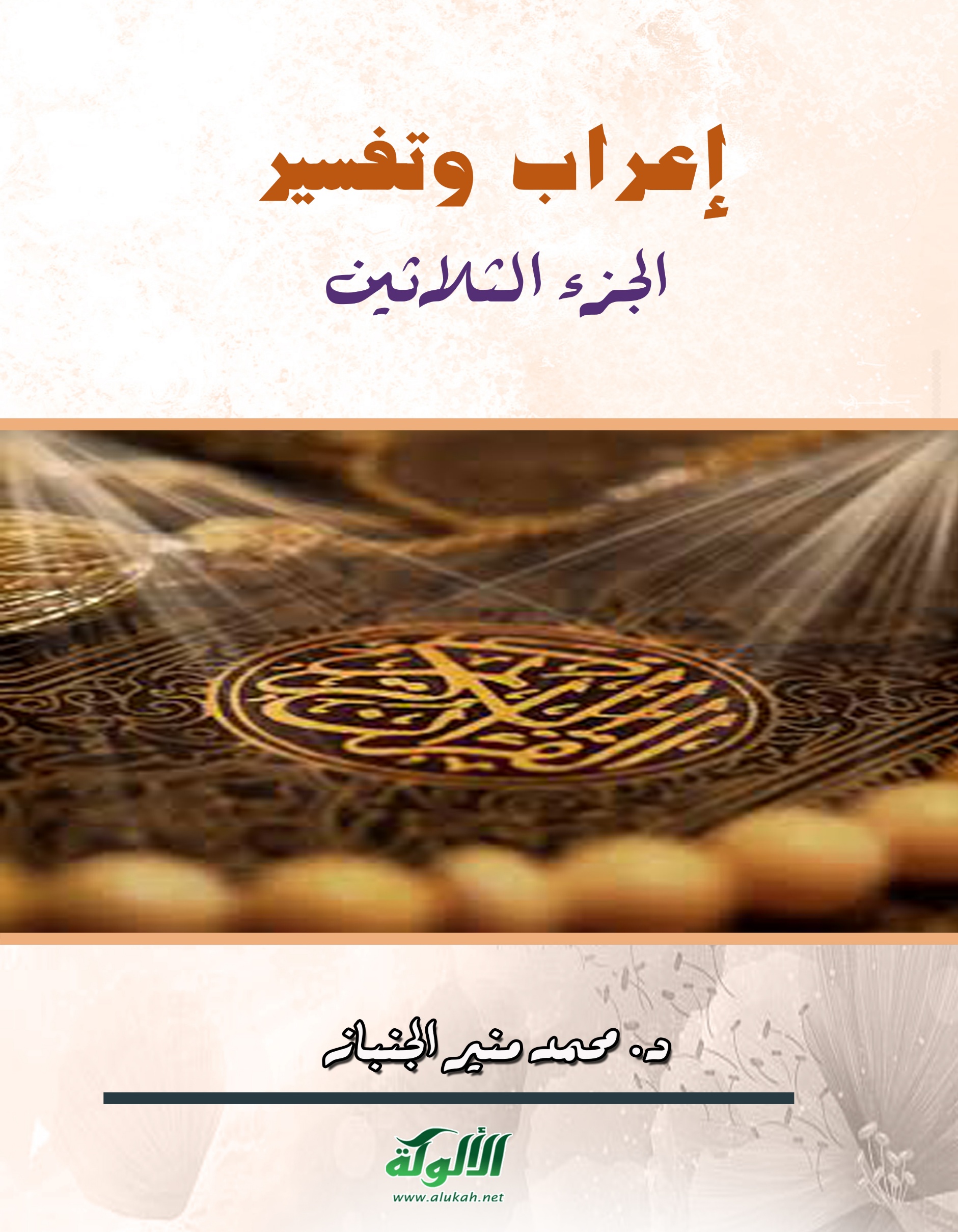 سورة النبأبسم الله الرحمن الرحيمعَمَّ يَتَسَاءَلُونَ (1) عَنِ النَّبَأِ الْعَظِيمِ (2) الَّذِي هُمْ فِيهِ مُخْتَلِفُونَ (3) كَلَّا سَيَعْلَمُونَ (4) ثُمَّ كَلَّا سَيَعْلَمُونَ (5) أَلَمْ نَجْعَلِ الْأَرْضَ مِهَادًا (6) وَالْجِبَالَ أَوْتَادًا (7) وَخَلَقْنَاكُمْ أَزْوَاجًا (8) وَجَعَلْنَا نَوْمَكُمْ سُبَاتًا (9) وَجَعَلْنَا اللَّيْلَ لِبَاسًا (10) وَجَعَلْنَا النَّهَارَ مَعَاشًا (11) وَبَنَيْنَا فَوْقَكُمْ سَبْعًا شِدَادًا (12) وَجَعَلْنَا سِرَاجًا وَهَّاجًا (13) وَأَنْزَلْنَا مِنَ الْمُعْصِرَاتِ مَاءً ثَجَّاجًا (14) لِنُخْرِجَ بِهِ حَبًّا وَنَبَاتًا (15) وَجَنَّاتٍ أَلْفَافًا (16) إِنَّ يَوْمَ الْفَصْلِ كَانَ مِيقَاتًا (17) يَوْمَ يُنْفَخُ فِي الصُّورِ فَتَأْتُونَ أَفْوَاجًا (18) وَفُتِحَتِ السَّمَاءُ فَكَانَتْ أَبْوَابًا (19) وَسُيِّرَتِ الْجِبَالُ فَكَانَتْ سَرَابًا (20) إِنَّ جَهَنَّمَ كَانَتْ مِرْصَادًا (21) لِلطَّاغِينَ مَآبًا (22) لَابِثِينَ فِيهَا أَحْقَابًا (23) لَا يَذُوقُونَ فِيهَا بَرْدًا وَلَا شَرَابًا (24) إِلَّا حَمِيمًا وَغَسَّاقًا (25) جَزَاءً وِفَاقًا (26) إِنَّهُمْ كَانُوا لَا يَرْجُونَ حِسَابًا (27) وَكَذَّبُوا بِآيَاتِنَا كِذَّابًا (28) وَكُلَّ شَيْءٍ أَحْصَيْنَاهُ كِتَابًا (29) فَذُوقُوا فَلَنْ نَزِيدَكُمْ إِلَّا عَذَابًا (30) إِنَّ لِلْمُتَّقِينَ مَفَازًا (31) حَدَائِقَ وَأَعْنَابًا (32) وَكَوَاعِبَ أَتْرَابًا (33) وَكَأْسًا دِهَاقًا (34) لَا يَسْمَعُونَ فِيهَا لَغْوًا وَلَا كِذَّابًا (35) جَزَاءً مِنْ رَبِّكَ عَطَاءً حِسَابًا (36) رَبِّ السَّمَوَاتِ وَالْأَرْضِ وَمَا بَيْنَهُمَا الرَّحْمَنِ لَا يَمْلِكُونَ مِنْهُ خِطَابًا (37) يَوْمَ يَقُومُ الرُّوحُ وَالْمَلَائِكَةُ صَفًّا لَا يَتَكَلَّمُونَ إِلَّا مَنْ أَذِنَ لَهُ الرَّحْمَنُ وَقَالَ صَوَابًا (38) ذَلِكَ الْيَوْمُ الْحَقُّ فَمَنْ شَاءَ اتَّخَذَ إِلَى رَبِّهِ مَآبًا (39) إِنَّا أَنْذَرْنَاكُمْ عَذَابًا قَرِيبًا يَوْمَ يَنْظُرُ الْمَرْءُ مَا قَدَّمَتْ يَدَاهُ وَيَقُولُ الْكَافِرُ يَا لَيْتَنِي كُنْتُ تُرَابًا (40)}(1- 30) {عَمَّ} عن وما الاستفهامية جار ومجرور، {يَتَسَاءَلُونَ} فعل مضارع والواو فاعل. {عَنِ النَّبَأِ الْعَظِيمِ} جار ومجرور متعلقان بفعل محذوف يفسره ما قبله. {الَّذِي} نعت، {هُمْ} مبتدأ، {فِيهِ}: جار ومجرور متعلقان بالخبر مختلفون. {كَلَّا} للردع، {سَيَعْلَمُونَ} السين للاستقبال، فعل مضارع مرفوع والواو فاعل. {أَلَمْ} الهمزة للاستفهام {نَجْعَلِ} فعل مضارع مجزوم {الْأَرْضَ} مفعول به أول {مِهَادًا} مفعول به ثان. {أَزْوَاجًا} حال. {نَوْمَكُمْ} مفعول به أول، {سُبَاتًا} مفعول به ثان. {وَجَعَلْنَا} فعل ماض ونا فاعل، {اللَّيْلَ} مفعول به أول {لِبَاسًا} مفعول به ثان. {وَبَنَيْنَا} فعل ماض ونا فاعل، {فَوْقَكُمْ} ظرف مكان مضاف، {سَبْعًا} مفعول به {شِدَادًا} نعت. {سِرَاجًا} مفعول به، {وَهَّاجًا} نعت. {مَاءً} مفعول به. {ثَجَّاجًا} نعت. {لِنُخْرِجَ} اللام للتعليل، نخرج: فعل مضارع منصوب بأن مضمرة والفاعل مستتر نحن {حَبًّا} مفعول به. {أَلْفَافًا} صفة لجنات. {إِنَّ} حرف ناسخ، {يَوْمَ} اسمها، وجملة كان خبرها، {كَانَ} فعل ماض ناسخ، واسمها ضمير هو {مِيقَاتًا} خبرها. {يُنْفَخُ} فعل مضارع مبني للمجهول ونائب الفاعل هو، {فَتَأْتُونَ} الفاء للعطف، تأتون: فعل مضارع مرفوع والواو فاعل، {أَفْوَاجًا} حال. {وَفُتِحَتِ} فعل ماض مبني للمجهول، {السَّمَاءُ} نائب فاعل، {كَانَتْ} فعل ماض ناسخ واسمها ضمير هي {أَبْوَابًا} خبرها. {الْجِبَالُ} نائب فاعل {كَانَتْ} فعل ماض ناسخ واسمها ضمير هي {مِرْصَادًا} خبرها، وجملة كانت في محل رفع خبر إن. {مَآبًا} خبر ثان. {لَابِثِينَ} حال، {أَحْقَابًا} ظرف زمان. {لَا} للنفي {بَرْدًا} مفعول به. {إِلَّا} للاستثناء، {حَمِيمًا} مستثنى منصوب، ويجوز: إلا للحصر، حميمًا: بدل. {جَزَاءً} مفعول مطلق لفعل محذوف. {إِنَّهُمْ} حرف ناسخ والهاء اسمها، وجملة كانوا خبرها، {كَانُوا} فعل ماض ناسخ والواو اسمها وجملة: لا يرجون خبرها، {حِسَابًا} مفعول به. {كِذَّابًا} مفعول مطلق. {وَكُلَّ} الواو للعطف، كل: مفعول به لفعل محذوف "أحصينا"، {أَحْصَيْنَاهُ} فعل ماض ونا فاعل والهاء مفعول به، {كِتَابًا} مفعول مطلق. {فَلَنْ} الفاء للعطف، لن: حرف ناصب، {نَزِيدَكُمْ} فعل مضارع منصوب والفاعل نحن والكاف مفعول به أول، {إِلَّا} للحصر، {عَذَابًا} مفعول به ثان.معاني الكلماتالنبأ العظيم: خبر بعث النبي صلى الله عليه وسلم وما جاء به. مختلفون: بين مصدق ومكذب. كلا: للزَّجر والرَّدع. سيعلمون: صِدقه. مِهادًا: كالفراش. أوتادًا: لتثبيت الأرض. سباتًا: راحة لكم. لباسًا: ساترًا. معاشًا: لكسب الرزق. سبعًا شدادًا: سماوات قوية. المعصرات: الغيوم. ثجاجًا: غزيرًا. ألفافًا: ملتفة. ميقاتًا: مؤقت بزمن لا يتعداه. سرابًا: هباءً. مآبًا: مآلاً. لابثين: ماكثين. أحقابًا: أزمانًا لا انتهاء لها. غسَّاقًا: صديد أهل النار. وِفاقًا: موافق لفعلهم. أحصيناه كتابًا: سجلناه في الكتاب.(31 - 40) {إِنَّ} حرف ناسخ {لِلْمُتَّقِينَ} جار ومجرور خبرها المقدم، {مَفَازًا} اسمها المؤخر. {حَدَائِقَ} بدل وما بعدها عطف. {أَتْرَابًا} نعت {دِهَاقًا} نعت. {لَا} للنفي {يَسْمَعُونَ} فعل مضارع مرفوع والواو فاعل، {لَغْوًا} مفعول به. {جَزَاءً} مفعول مطلق لفعل محذوف، {عَطَاءً} مفعول مطلق، ويجوز: بدل {حِسَابًا} نعت. {رَبِّ} بدل من ربك {الرَّحْمَنِ} بدل من رب {خِطَابًا} مفعول به. {يَوْمَ} ظرف زمان، {يَقُومُ} فعل مضارع مرفوع، {الرُّوحُ} فاعل، {وَالْمَلَائِكَةُ} عطف، {صَفًّا} حال {إِلَّا} للحصر {مَنْ} اسم موصول بدل من فاعل يتكلمون، {أَذِنَ} فعل ماض، {الرَّحْمَنُ} فاعل {وَقَالَ صَوَابًا} صوابًا: صفة لمفعول مطلق. {ذَلِكَ} مبتدأ، {الْيَوْمُ} بدل {الْحَقُّ} خبر {مَآبًا} مفعول به. {إِنَّا} حرف ناسخ ونا اسمها، وجملة أنذرناكم خبرها، {أَنْذَرْنَاكُمْ} فعل ماض ونا فاعل والكاف مفعول به أول، {عَذَابًا} مفعول به ثان {يَنْظُرُ} فعل مضارع {الْمَرْءُ} فاعل، {مَا} مفعول به، {قَدَّمَتْ} فعل ماض، {يَدَاهُ} فاعل {يَا لَيْتَنِي} يا للنداء والمنادى محذوف، ليتني: حرف ناسخ والياء اسمها، وجملة {كُنْتُ تُرَابًا} خبرها.سورة النازعاتبسم الله الرحمن الرحيموَالنَّازِعَاتِ غَرْقًا (1) وَالنَّاشِطَاتِ نَشْطًا (2) وَالسَّابِحَاتِ سَبْحًا (3) فَالسَّابِقَاتِ سَبْقًا (4) فَالْمُدَبِّرَاتِ أَمْرًا (5) يَوْمَ تَرْجُفُ الرَّاجِفَةُ (6) تَتْبَعُهَا الرَّادِفَةُ (7) قُلُوبٌ يَوْمَئِذٍ وَاجِفَةٌ (8) أَبْصَارُهَا خَاشِعَةٌ (9) يَقُولُونَ أَإِنَّا لَمَرْدُودُونَ فِي الْحَافِرَةِ (10) أَإِذَا كُنَّا عِظَامًا نَخِرَةً (11) قَالُوا تِلْكَ إِذًا كَرَّةٌ خَاسِرَةٌ (12) فَإِنَّمَا هِيَ زَجْرَةٌ وَاحِدَةٌ (13) فَإِذَا هُمْ بِالسَّاهِرَةِ (14) هَلْ أَتَاكَ حَدِيثُ مُوسَى (15)} (1 - 15) {وَالنَّازِعَاتِ} الواو للقسم والجر، النازعات: مجرور متعلق بفعل القسم المحذوف {غَرْقًا} مفعول مطلق لأنها بمعنى نزعًا وما بعده مشابه له. {أَمْرًا} مفعول به، وجواب القسم محذوف "لتبعثن". {الرَّاجِفَةُ} فاعل. {تَتْبَعُهَا} فعل مضارع مرفوع والهاء مفعول به مقدَّم، {الرَّادِفَةُ} فاعل، والجملة حال {قُلُوبٌ} مبتدأ لأنه موصوف، {يَوْمَئِذٍ} ظرف زمان أضيف لظرف إذ {وَاجِفَةٌ} نعت. {أَبْصَارُهَا} مبتدأ والهاء مضاف إليه، {خَاشِعَةٌ} خبر، والجملة خبر قلوب. {أَإِنَّا} الهمزة للاستفهام، إنا: حرف ناسخ ونا اسمها، {لَمَرْدُودُونَ} اللام المزحلقة، مردودون: خبرها، {كُنَّا} فعل ماض ناسخ ونا اسمها {عِظَامًا} خبرها. {تِلْكَ} مبتدأ، {إِذًا} حرف جواب، {كَرَّةٌ} خبر {هِيَ} مبتدأ {زَجْرَةٌ} خبر {وَاحِدَةٌ} نعت. {فَإِذَا} الفجائية، {هُمْ} مبتدأ، {بِالسَّاهِرَةِ} جار ومجرور خبر.معاني الكلماتمفازًا: فوزًا في الجنة. كواعبَ: جواريَ. أترابًا: متساويات الأعمار. دهاقًا: مملوءة. لغوًا: باطلاً. حسابًا: كثيرًا. خطابًا: لا يخاطبونه خوفًا وإجلالاً. الرُّوح: جبريل. مآبًا: مرجعًا من الطاعات ليسلم من العذاب. ترابًا: يتمنى الكافرُ مصيرَ البهائم خوفًا من العذاب. النازعات: الملائكة تنزع الرُّوح. غرقًا: نزعًا بشدة. الناشطات: الملائكة تنزعُ رُوح المؤمن بلُطف. السابقات: تسبِق برُوح المؤمن للجنة. الراجفة: رجفة الأرض من النفخة الأولى. الرادفة: النفخة الثانية. واجِفة: خائفة. الحافرة: القبر. نَخِرة: بالية. زَجْرة: نفخة. بالساهرة: بوجه الأرض أحياء. حديث موسى: خبره وقصته.إِذْ نَادَاهُ رَبُّهُ بِالْوَادِ الْمُقَدَّسِ طُوًى (16) اذْهَبْ إِلَى فِرْعَوْنَ إِنَّهُ طَغَى (17) فَقُلْ هَلْ لَكَ إِلَى أَنْ تَزَكَّى (18) وَأَهْدِيَكَ إِلَى رَبِّكَ فَتَخْشَى (19) فَأَرَاهُ الْآيَةَ الْكُبْرَى (20) فَكَذَّبَ وَعَصَى (21) ثُمَّ أَدْبَرَ يَسْعَى (22) فَحَشَرَ فَنَادَى (23) فَقَالَ أَنَا رَبُّكُمُ الْأَعْلَى (24) فَأَخَذَهُ اللَّهُ نَكَالَ الْآخِرَةِ وَالْأُولَى (25) إِنَّ فِي ذَلِكَ لَعِبْرَةً لِمَنْ يَخْشَى (26) أَأَنْتُمْ أَشَدُّ خَلْقًا أَمِ السَّمَاءُ بَنَاهَا (27) رَفَعَ سَمْكَهَا فَسَوَّاهَا (28) وَأَغْطَشَ لَيْلَهَا وَأَخْرَجَ ضُحَاهَا (29) وَالْأَرْضَ بَعْدَ ذَلِكَ دَحَاهَا (30) أَخْرَجَ مِنْهَا مَاءَهَا وَمَرْعَاهَا (31) وَالْجِبَالَ أَرْسَاهَا (32) مَتَاعًا لَكُمْ وَلِأَنْعَامِكُمْ (33) فَإِذَا جَاءَتِ الطَّامَّةُ الْكُبْرَى (34) يَوْمَ يَتَذَكَّرُ الْإِنْسَانُ مَا سَعَى (35) وَبُرِّزَتِ الْجَحِيمُ لِمَنْ يَرَى (36) فَأَمَّا مَنْ طَغَى (37) وَآثَرَ الْحَيَاةَ الدُّنْيَا (38) فَإِنَّ الْجَحِيمَ هِيَ الْمَأْوَى (39) وَأَمَّا مَنْ خَافَ مَقَامَ رَبِّهِ وَنَهَى النَّفْسَ عَنِ الْهَوَى (40) فَإِنَّ الْجَنَّةَ هِيَ الْمَأْوَى (41) يَسْأَلُونَكَ عَنِ السَّاعَةِ أَيَّانَ مُرْسَاهَا (42) فِيمَ أَنْتَ مِنْ ذِكْرَاهَا (43) إِلَى رَبِّكَ مُنْتَهَاهَا (44) إِنَّمَا أَنْتَ مُنْذِرُ مَنْ يَخْشَاهَا (45) كَأَنَّهُمْ يَوْمَ يَرَوْنَهَا لَمْ يَلْبَثُوا إِلَّا عَشِيَّةً أَوْ ضُحَاهَا (46)}(16-46) {إِذْ} ظرف لما مضى من الزمن، {نَادَاهُ} فعل ماض والهاء مفعول به، {رَبُّهُ} فاعل {طُوًى} بدل. {اذْهَبْ} فعل أمر والفاعل أنت، {إِنَّهُ} حرف ناسخ والهاء اسمها، وجملة طغى خبرها، {أَنْ} حرف مصدري ونصب، {تَزَكَّى} فعل مضارع منصوب والفاعل أنت. {وَأَهْدِيَكَ} فعل مضارع والفاعل أنا والكاف مفعول به، {فَتَخْشَى} الفاء عاطفة، تخشى: فعل مضارع والفاعل أنت ومفعولها محذوف. {فَأَرَاهُ} فعل مضارع والفاعل هو والهاء مفعول به أول، {الْآيَةَ} مفعول به ثان {الْكُبْرَى} نعت. {يَسْعَى} فعل مضارع والفاعل هو، والجملة حال. {أَنَا} مبتدأ {رَبُّكُمُ} خبر، {الْأَعْلَى} نعت. {نَكَالَ} مفعول لأجله، ويجوز مفعول مطلق. {فِي ذَلِكَ} جار ومجرور خبر مقدم، {لَعِبْرَةً} اللام المزحلقة، عبرة: اسم إنَّ. {أَأَنْتُمْ} الهمزة للاستفهام، أنتم: مبتدأ {أَشَدُّ} خبر، {خَلْقًا} تمييز {سَمْكَهَا} مفعول به {لَيْلَهَا} مفعول به. {وَالْأَرْضَ} مفعول به لفعل محذوف يفسره ما بعده، {دَحَاهَا} فعل ماض والفاعل هو، والهاء مفعول به. {أَخْرَجَ} فعل ماض والفاعل هو، {مَاءَهَا} مفعول به والهاء مضاف إليه. {والْجِبَالَ} مفعول به لفعل محذوف. {أَرْسَاهَا} فعل ماض والفاعل هو والهاء مفعول به. {مَتَاعًا} مفعول لأجله. {الْإِنْسَانُ} فاعل. {مَا} مفعول به. {وَبُرِّزَتِ} فاعل ماض مبني للمجهول. {الْجَحِيمُ} نائب فاعل. {يَرَى} فعل مضارع والفاعل هو. {فَأَمَّا} أما: حرف تفصيل وشرط. {مَنْ} اسم موصول مبتدأ. {فَإِنَّ} الفاء واقعة في جواب أما، إن: حرف ناسخ. {الْجَحِيمَ} اسمها. {هِيَ} مبتدأ. {الْمَأْوَى} خبر، والجملة خبر إن، وجملة فإن خبر من. {يَسْأَلُونَكَ} فعل مضارع والواو فاعل والكاف مفعول به. {أَيَّانَ} اسم استفهام منصوب على الظرفية الزمانية متعلق بخبر محذوف. {مُرْسَاهَا} مبتدأ والهاء مضاف إليه. {فِيمَ} في حرف جر، وما اسم استفهام مجرور بفي متعلقان بخبر محذوف. {أَنْتَ} مبتدأ. {إِلَى رَبِّكَ مُنْتَهَاهَا} خبر مقدم ومبتدأ مؤخر والهاء مضاف إليه. {إِنَّمَا} كافة ومكفوفة. {أَنْتَ} مبتدأ. {مُنْذِرُ} خبر. {مَنْ} اسم موصول مضاف إليه. {كَأَنَّهُمْ} حرف ناسخ والهاء اسمها. {يَرَوْنَهَا} فعل مضارع والواو فاعل والهاء مفعول به، والجملة في محل جر بالإضافة، وجملة {لَمْ يَلْبَثُوا} خبرها، يلبثوا: فعل مضارع مجزوم بلم والواو فاعل. {إِلَّا} للحصر. {عَشِيَّةً} ظرف زمان.معاني الكلماتطُوى: اسم الوادي. طغى: تجاوز الحد في الفساد. هل لك: أدعوك. تزكَّى: تتطهَّر من الشرك. الآية الكبرى: العصا. أدبر: قلب ظهره للإيمان. حشر: السَّحرة والجيش. نكال: جزاء. سَمْكها: سقفها. أغطش: أظلم. دحاها: بسطها لتصلح للسكن والزرع. الطامة الكبرى: النفخة الثانية. برزت: أظهرت. أيَّان: متى. مرساها: وقوعها. فيمَ أنت مِن ذكراها: أين أنت من علم وقوعها لتذكرها وهذا للتهويل. يخشاها: يخافها. لم يلبثوا: لم يمكثوا.سورة عبسبسم الله الرحمن الرحيمعَبَسَ وَتَوَلَّى (1) أَنْ جَاءَهُ الْأَعْمَى (2) وَمَا يُدْرِيكَ لَعَلَّهُ يَزَّكَّى (3) أَوْ يَذَّكَّرُ فَتَنْفَعَهُ الذِّكْرَى (4) أَمَّا مَنِ اسْتَغْنَى (5) فَأَنْتَ لَهُ تَصَدَّى (6) وَمَا عَلَيْكَ أَلَّا يَزَّكَّى (7) وَأَمَّا مَنْ جَاءَكَ يَسْعَى (8) وَهُوَ يَخْشَى (9) فَأَنْتَ عَنْهُ تَلَهَّى (10) كَلَّا إِنَّهَا تَذْكِرَةٌ (11) فَمَنْ شَاءَ ذَكَرَهُ (12) فِي صُحُفٍ مُكَرَّمَةٍ (13) مَرْفُوعَةٍ مُطَهَّرَةٍ (14) بِأَيْدِي سَفَرَةٍ (15) كِرَامٍ بَرَرَةٍ (16) قُتِلَ الْإِنْسَانُ مَا أَكْفَرَهُ (17) مِنْ أَيِّ شَيْءٍ خَلَقَهُ (18) مِنْ نُطْفَةٍ خَلَقَهُ فَقَدَّرَهُ (19) ثُمَّ السَّبِيلَ يَسَّرَهُ (20) ثُمَّ أَمَاتَهُ فَأَقْبَرَهُ (21) ثُمَّ إِذَا شَاءَ أَنْشَرَهُ (22) كَلَّا لَمَّا يَقْضِ مَا أَمَرَهُ (23) فَلْيَنْظُرِ الْإِنْسَانُ إِلَى طَعَامِهِ (24) أَنَّا صَبَبْنَا الْمَاءَ صَبًّا (25) ثُمَّ شَقَقْنَا الْأَرْضَ شَقًّا (26) فَأَنْبَتْنَا فِيهَا حَبًّا (27) وَعِنَبًا وَقَضْبًا (28) وَزَيْتُونًا وَنَخْلاً (29) وَحَدَائِقَ غُلْبًا (30) وَفَاكِهَةً وَأَبًّا (31) مَتَاعًا لَكُمْ وَلِأَنْعَامِكُمْ (32) فَإِذَا جَاءَتِ الصَّاخَّةُ (33) يَوْمَ يَفِرُّ الْمَرْءُ مِنْ أَخِيهِ (34) وَأُمِّهِ وَأَبِيهِ (35) وَصَاحِبَتِهِ وَبَنِيهِ (36) لِكُلِّ امْرِئٍ مِنْهُمْ يَوْمَئِذٍ شَأْنٌ يُغْنِيهِ (37) وُجُوهٌ يَوْمَئِذٍ مُسْفِرَةٌ (38) ضَاحِكَةٌ مُسْتَبْشِرَةٌ (39) وَوُجُوهٌ يَوْمَئِذٍ عَلَيْهَا غَبَرَةٌ (40) تَرْهَقُهَا قَتَرَةٌ (41) أُولَئِكَ هُمُ الْكَفَرَةُ الْفَجَرَةُ (42)}(1-42) {عَبَسَ وَتَوَلَّى} فعل ماض والفاعل هو، الواو للعطف، تولى: فعل ماض والفاعل هو. {أَنْ} مصدرية. {جَاءَهُ} فعل ماض والهاء مفعول به مقدم. {الْأَعْمَى} فاعل مؤخر والمصدر المؤول منصوب بنزع الخافض، يجوز: مفعول لأجله. {وَمَا} اسم استفهام مبتدأ، وجملة يدريك الخبر. {يُدْرِيكَ} فعل مضارع مرفوع والفاعل هو والكاف مفعول به أول، وجملة لعله مفعول به ثان. {لَعَلَّهُ} حرف ناسخ والهاء اسمها، وجملة يزكى خبرها. {فَتَنْفَعَهُ الذِّكْرَى} الفاء السببية، فعل مضارع منصوب بأن مضمرة والهاء مفعول به. {الذِّكْرَى} فاعل. {فَأَنْتَ} الفاء رابطة، أنت: مبتدأ. {تَصَدَّى} فعل ماض والفاعل هو، والجملة خبر أنت. {وَمَا} الواو حالية، ما: نافية. {عَلَيْكَ} جار ومجرور خبر مقدم. {أَلَّا} أن: حرف مصدري ونصب ولا للنفي. {يَزَّكَّى} فعل مضارع منصوب والفاعل هو والمصدر المؤول مبتدأ مؤخر (بأس). {مَرْفُوعَةٍ مُطَهَّرَةٍ} صفتان. {قُتِلَ} فعل ماض مبني للمجهول. {الْإِنْسَانُ} نائب فاعل. {مَا} للتعجب مبتدأ. {أَكْفَرَهُ} فعل ماض والفاعل مستتر وجوبًا (هو)، والهاء مفعول به، والجملة خبر. {فَقَدَّرَهُ} الفاء للعطف، قدره: فعل ماض والفاعل هو والهاء مفعول به. {السَّبِيلَ} مفعول به لفعل محذوف يفسره ما بعده. {أَنْشَرَهُ} فعل ماض والفاعل هو والهاء مفعول به، والجملة جواب (إذا). {كَلَّا} للزجر. {لَمَّا} حرف جازم. {يَقْضِ} فعل مضارع مجزوم وعلامة جزمه حذف حرف العلة والفاعل هو. {مَا} موصولة مفعول به. {فَلْيَنْظُرِ} الفاء استئنافية، اللام للأمر، ينظر: فعل مضارع مجزوم. {الْإِنْسَانُ} فاعل. {أَنَّا} حرف ناسخ ونا اسمها، وجملة صببنا خبرها. {الْمَاءَ} مفعول به. {صَبًّا} مفعول مطلق. {مَتَاعًا} مفعول لأجله، ويجوز: مفعول مطلق. {الصَّاخَّةُ} فاعل. {لِكُلِّ} جار ومجرور خبر مقدم. {شَأْنٌ} مبتدأ مؤخر. {يُغْنِيهِ} فعل مضارع مرفوع والفاعل هو والهاء مفعول به. {وُجُوهٌ} مبتدأ. {يَوْمَئِذٍ} ظرف زمان مضاف إلى الظرف إذ {مُسْفِرَةٌ}، {ضَاحِكَةٌ مُسْتَبْشِرَةٌ} أخبار. {عَلَيْهَا غَبَرَةٌ} خبر مقدم ومبتدأ مؤخر. {تَرْهَقُهَا} فعل مضارع والهاء مفعول به مقدم. {قَتَرَةٌ} فاعل. {أُولَئِكَ} مبتدأ. {هُمُ} مبتدأ. {الْكَفَرَةُ} خبر. {الْفَجَرَةُ} نعت، والجملة خبر أولئك.معاني الكلماتعبس: قطب وجهه. وتولى: أعرض بوجهه عن المقابلة. الأعمى: هو عبدالله بن أم مكتوم. يزَّكَّى: يؤمن. يذَّكر: يهتدي بالتذكير والنصح. استغنى: عن الإيمان. تصدَّى: تقابله لتدعوه. وما عليك ألا يزكى: لستَ مكلفًا بعد دعوته بأن يؤمن. تلهَّى: تتشاغلُ عنه. تذكرة: عتاب للتذكير كيلا يتكرر. ذكره: اتعظ. مطهرة: منزهة عن مس الشياطين. سفَرة: ملائكة ينسخونها بأمانة. بررة: مطيعين. قُتل: لعن. ما أكفره: ما الذي حمله على الكفر. فأقبره: دفن في القبر. أنشره: بعثه بعد موته. لما يقضِ: لم يفعل. قضبًا: القثاء: أبًّا: العشب. الصاخة: النفخة الثانية. صاحبته: زوجته. مسفرة: مضيئة. قترة: سواد وظُلمة.سورة التكويربسم الله الرحمن الرحيمإِذَا الشَّمْسُ كُوِّرَتْ (1) وَإِذَا النُّجُومُ انْكَدَرَتْ (2) وَإِذَا الْجِبَالُ سُيِّرَتْ (3) وَإِذَا الْعِشَارُ عُطِّلَتْ (4) وَإِذَا الْوُحُوشُ حُشِرَتْ (5) وَإِذَا الْبِحَارُ سُجِّرَتْ (6) وَإِذَا النُّفُوسُ زُوِّجَتْ (7) وَإِذَا الْمَوْءُودَةُ سُئِلَتْ (8) بِأَيِّ ذَنْبٍ قُتِلَتْ (9) وَإِذَا الصُّحُفُ نُشِرَتْ (10) وَإِذَا السَّمَاءُ كُشِطَتْ (11) وَإِذَا الْجَحِيمُ سُعِّرَتْ (12) وَإِذَا الْجَنَّةُ أُزْلِفَتْ (13) عَلِمَتْ نَفْسٌ مَا أَحْضَرَتْ (14) فَلَا أُقْسِمُ بِالْخُنَّسِ (15) الْجَوَارِ الْكُنَّسِ (16) وَاللَّيْلِ إِذَا عَسْعَسَ (17) وَالصُّبْحِ إِذَا تَنَفَّسَ (18) إِنَّهُ لَقَوْلُ رَسُولٍ كَرِيمٍ (19) ذِي قُوَّةٍ عِنْدَ ذِي الْعَرْشِ مَكِينٍ (20) مُطَاعٍ ثَمَّ أَمِينٍ (21) وَمَا صَاحِبُكُمْ بِمَجْنُونٍ (22) وَلَقَدْ رَآهُ بِالْأُفُقِ الْمُبِينِ (23) وَمَا هُوَ عَلَى الْغَيْبِ بِضَنِينٍ (24) وَمَا هُوَ بِقَوْلِ شَيْطَانٍ رَجِيمٍ (25) فَأَيْنَ تَذْهَبُونَ (26) إِنْ هُوَ إِلَّا ذِكْرٌ لِلْعَالَمِينَ (27) لِمَنْ شَاءَ مِنْكُمْ أَنْ يَسْتَقِيمَ (28) وَمَا تَشَاؤُونَ إِلَّا أَنْ يَشَاءَ اللَّهُ رَبُّ الْعَالَمِينَ (29)}(1 - 29) {إِذَا} ظرف لما يستقبل من الزمن يتضمن معنى الشرط. {الشَّمْسُ} نائب فاعل لفعل محذوف، ويجوز: مبتدأ. {كُوِّرَتْ} فعل ماض مبني للمجهول ونائب الفاعل هي، والجملة خبر. {النُّجُومُ} فاعل لفعل محذوف. {انْكَدَرَتْ} فعل ماض والفاعل هي. {بِأَيِّ} جار ومجرور. {ذَنْبٍ} مضاف إليه. {قُتِلَتْ} فعل ماضٍ مبني للمجهول ونائب الفاعل هي. {عَلِمَتْ} فاعل ماض. {نَفْسٌ} فاعل. {مَا} مفعول به، والجملة جواب إذا. {أَحْضَرَتْ} فعل ماض والفاعل هي. {فَلَا} الفاء استئنافية واللام للنفي. {أُقْسِمُ} فعل مضارع مرفوع والفاعل أنا. {بِالْخُنَّسِ} جار ومجرور. {الْجَوَارِ} بدل. {الْكُنَّسِ} نعت. {وَاللَّيْلِ} اسم مجرور بواو القسم. {عَسْعَسَ} فعل ماض والفاعل هو. {إِنَّهُ} حرف ناسخ والهاء اسمها. {لَقَوْلُ} اللام المزحلقة، قول: خبرها. {رَسُولٍ} مضاف إليه. {كَرِيمٍ} نعت. {ذِي قُوَّةٍ} نعت ثان. {عِنْدَ} ظرف مكان. {ذِي الْعَرْشِ} مضاف إليه. {مَكِينٍ} نعت. {مُطَاعٍ} نعت. {ثَمَّ} ظرف بمعنى هناك. {أَمِينٍ} نعت أيضًا. {وَمَا} حجازية عاملة. {صَاحِبُكُمْ} اسمها مرفوع والكاف مضاف إليه. {بِمَجْنُونٍ} الباء حرف جر زائدة، مجنون: مجرور لفظًا في محل نصب خبر ما. {وَلَقَدْ} الواو للعطف، اللام واقعة في جواب قسم محذوف، قد للتحقيق. {رَآهُ} فعل ماض والفاعل هو والهاء مفعول به. {وَمَا} نافية حجازية. {هُوَ} اسمها. {بِضَنِينٍ} الباء حرف جر زائدة، ضنين: مجرور لفظًا في محل نصب خبر ما. {وَمَا} عطف على ما سبق، ما: عاملة حجازية. {هُوَ} اسمها. {بِقَوْلِ} الباء حرف جر زائد، قول: مجرور لفظًا في محل نصب خبرها. {فَأَيْنَ} الفاء عاطفة، أين: اسم استفهام منصوب على الظرفية المكانية. {تَذْهَبُونَ} فعل مضارع مرفوع والواو فاعل. {إِنْ} نافية. {هُوَ} مبتدأ. {إِلَّا} للحصر. {ذِكْرٌ} خبر. {لِلْعَالَمِينَ} جار ومجرور. {لِمَنْ} جار ومجرور بدل من العالمين. {شَاءَ} فعل ماض والفاعل هو. {أَنْ} أن حرف مصدري ونصب. {يَسْتَقِيمَ} فعل مضارع منصوب والفاعل هو، والمصدر المؤول في محل نصب مفعول به لشاء. {وَمَا} للنفي. {تَشَاؤُونَ} فعل مضارع مرفوع والواو فاعل. {إِلَّا} للحصر. {أَنْ} حرف مصدري ونصب. {يَشَاءَ} فعل مضارع منصوب. {اللَّهُ} فاعل، والمصدر المؤول منصوب بنزع الخافض (بمشيئة الله). {رَبُّ الْعَالَمِينَ} بدل.معاني الكلماتكُوِّرت: لُفَّت على بعضها وذهب نورها. انكدرت: تهاوت. سُيِّرت: أصبحت هباء. العِشار: الحوامل من الحيوان. عُطِّلت: تركها رعاتها لهول الحدث. سُجِّرت: بالنار. زُوِّجت: قرنت الرُّوح بالجسد. الموءودة: البنت التي دفنت حية خوف العار. نُشِرت: فتحت لتكشف ما سجلت. كُشِطت: أزيلت. سُعِّرت: زِيدَ ضِرامُها. أزلفت: قُرِّبت للمؤمنين. الخُنَّس: الكواكب السيارة. الكنس: التي تختفي آخر الليل. عسعس: أظلم. تنفس: انبثق. مكين: ذو مكانة. صاحبكم: محمد صلى الله عليه وسلم. بِضَنِين: بمتَّهم. ذِكر: قرآن.سورة الانفطاربسم الله الرحمن الرحيمإِذَا السَّمَاءُ انْفَطَرَتْ (1) وَإِذَا الْكَوَاكِبُ انْتَثَرَتْ (2) وَإِذَا الْبِحَارُ فُجِّرَتْ (3) وَإِذَا الْقُبُورُ بُعْثِرَتْ (4) عَلِمَتْ نَفْسٌ مَا قَدَّمَتْ وَأَخَّرَتْ (5) يَا أَيُّهَا الْإِنْسَانُ مَا غَرَّكَ بِرَبِّكَ الْكَرِيمِ (6) الَّذِي خَلَقَكَ فَسَوَّاكَ فَعَدَلَكَ (7) فِي أَيِّ صُورَةٍ مَا شَاءَ رَكَّبَكَ (8) كَلَّا بَلْ تُكَذِّبُونَ بِالدِّينِ (9) وَإِنَّ عَلَيْكُمْ لَحَافِظِينَ (10) كِرَامًا كَاتِبِينَ (11) يَعْلَمُونَ مَا تَفْعَلُونَ (12) إِنَّ الْأَبْرَارَ لَفِي نَعِيمٍ (13) وَإِنَّ الْفُجَّارَ لَفِي جَحِيمٍ (14) يَصْلَوْنَهَا يَوْمَ الدِّينِ (15) وَمَا هُمْ عَنْهَا بِغَائِبِينَ (16) وَمَا أَدْرَاكَ مَا يَوْمُ الدِّينِ (17) ثُمَّ مَا أَدْرَاكَ مَا يَوْمُ الدِّينِ (18) يَوْمَ لَا تَمْلِكُ نَفْسٌ لِنَفْسٍ شَيْئًا وَالْأَمْرُ يَوْمَئِذٍ لِلَّهِ (19)}(1 - 19) {السَّمَاءُ} فاعل لفعل محذوف يفسره ما بعده في محل جر بالإضافة. {انْفَطَرَتْ} فعل ماض والفاعل مستتر هي، والجملة مفسرة. {الْبِحَارُ} نائب فاعل لفعل محذوف يفسره ما بعده. {فُجِّرَتْ} فعل ماض مبني للمجهول ونائب الفاعل مستتر هي. {عَلِمَتْ} جواب إذا فعل ماض. {نَفْسٌ} فاعل. {مَا} مفعول به. {يَا أَيُّهَا} يا: أداة نداء، أي: منادى مبني على الضم في محل نصب والهاء للتنبيه. {الْإِنْسَانُ} بدل. {مَا} اسم استفهام مبتدأ، وجملة غرك الخبر. {فَسَوَّاكَ} الفاء للعطف، سواك: فعل ماض والفاعل هو والكاف مفعول به. {مَا} زائدة. {شَاءَ} فعل ماض والفاعل هو والمفعول به محذوف (شاءها). {كَلَّا} للزجر والردع. {بَلْ} للإضراب. {تُكَذِّبُونَ} فعل مضارع مرفوع والواو فاعل. {وَإِنَّ} الواو للحال، إن: حرف ناسخ. {عَلَيْكُمْ} جار ومجرور خبر مقدم. {لَحَافِظِينَ} اللام المزحلقة، حافظين: اسمها المؤخر. {كِرَامًا كَاتِبِينَ} صفتان. {مَا} مفعول به، وجملة. {تَفْعَلُونَ} صلة الموصول. {إِنَّ} حرف ناسخ. {الْأَبْرَارَ} اسمها. {لَفِي نَعِيمٍ} اللام المزحلقة، جار ومجرور خبرها. {يَصْلَوْنَهَا} فعل مضارع مرفوع والواو فاعل والهاء مفعول به، والجملة حال. {وَمَا} حجازية عاملة. {هُمْ} اسمها. {بِغَائِبِينَ} الباء حرف جر زائد، غائبين: خبرها منصوب. {وَمَا} اسم استفهام مبتدأ، وجملة أدراك الخبر. {أَدْرَاكَ} فعل ماض والفاعل هو مستتر والكاف مفعول به أول. {مَا} مبتدأ. {يَوْمُ} خبر، وجملة ما يوم الدين في محل نصب مفعول أدراك الثاني. {تَمْلِكُ} فعل مضارع مرفوع. {نَفْسٌ} فاعل. {لِنَفْسٍ} جار ومجرور. {شَيْئًا} مفعول به. {وَالْأَمْرُ} مبتدأ. {لِلَّهِ} خبر.معاني الكلماتانفطرت: انشقَّت. انتثرت: تطايرت. فُجِّرت: اختلط بعضها ببعض. ما غرك: ما الذي خدعك لتمارس العصيان أهو عفو الكريم؟. فسواك: خلقك سويًّا. فعدلك: معتدل الخِلقة والأعضاء. ركبك: ركب أعضاءك بالصورة التي شاءها. لحافظين: من الملائكة. الأبرار: المطيعين. الفجار: الكفار. أدراك: أعلَمك. الأمر: الحكم. سورة المطففينبسم الله الرحمن الرحيموَيْلٌ لِلْمُطَفِّفِينَ (1) الَّذِينَ إِذَا اكْتَالُوا عَلَى النَّاسِ يَسْتَوْفُونَ (2) وَإِذَا كَالُوهُمْ أَوْ وَزَنُوهُمْ يُخْسِرُونَ (3) أَلَا يَظُنُّ أُولَئِكَ أَنَّهُمْ مَبْعُوثُونَ (4) لِيَوْمٍ عَظِيمٍ (5) يَوْمَ يَقُومُ النَّاسُ لِرَبِّ الْعَالَمِينَ (6) (1 - 6) {وَيْلٌ} دعاء يجوز الابتداء به. {لِلْمُطَفِّفِينَ} جار ومجرور متعلقان بخبر محذوف. {الَّذِينَ} صفة، إذا: ظرف لما يستقبل من الزمن. {اكْتَالُوا} فعل ماض والواو فاعل، والجملة في محل جر بالإضافة وجواب إذا محذوف (أرجحوا). {عَلَى النَّاسِ} جار ومجرور متعلقان باكتالوا. {يَسْتَوْفُونَ} فعل مضارع مرفوع والواو فاعل، والجملة في محل نصب حال. {كَالُوهُمْ} فعل ماض والواو فاعل والهاء منصوب بنزع الخافض، والجملة في محل جر بالإضافة. {يُخْسِرُونَ} فعل مضارع مرفوع والواو فاعل، والجملة حال وجواب إذا محذوف (أنقصوا). {أَلَا} للتحضيض. {يَظُنُّ} فعل مضارع مرفوع. {أُولَئِكَ} فاعل. {أَنَّهُمْ} حرف ناسخ والهاء اسمها. {مَبْعُوثُونَ} خبرها، وجملة أنهم سدَّت مسدَّ مفعولَيْ يظن.معاني الكلماتللمطفِّفين: للغاشِّين في الكيل والميزان. يُخسِرون: يُنقِصون.كَلَّا إِنَّ كِتَابَ الْفُجَّارِ لَفِي سِجِّينٍ (7) وَمَا أَدْرَاكَ مَا سِجِّينٌ (8) كِتَابٌ مَرْقُومٌ (9) وَيْلٌ يَوْمَئِذٍ لِلْمُكَذِّبِينَ (10) الَّذِينَ يُكَذِّبُونَ بِيَوْمِ الدِّينِ (11) وَمَا يُكَذِّبُ بِهِ إِلَّا كُلُّ مُعْتَدٍ أَثِيمٍ (12) إِذَا تُتْلَى عَلَيْهِ آيَاتُنَا قَالَ أَسَاطِيرُ الْأَوَّلِينَ (13) كَلَّا بَلْ رَانَ عَلَى قُلُوبِهِمْ مَا كَانُوا يَكْسِبُونَ (14) كَلَّا إِنَّهُمْ عَنْ رَبِّهِمْ يَوْمَئِذٍ لَمَحْجُوبُونَ (15) ثُمَّ إِنَّهُمْ لَصَالُو الْجَحِيمِ (16) ثُمَّ يُقَالُ هَذَا الَّذِي كُنْتُمْ بِهِ تُكَذِّبُونَ (17) كَلَّا إِنَّ كِتَابَ الْأَبْرَارِ لَفِي عِلِّيِّينَ (18) وَمَا أَدْرَاكَ مَا عِلِّيُّونَ (19) كِتَابٌ مَرْقُومٌ (20) يَشْهَدُهُ الْمُقَرَّبُونَ (21) إِنَّ الْأَبْرَارَ لَفِي نَعِيمٍ (22) عَلَى الْأَرَائِكِ يَنْظُرُونَ (23) تَعْرِفُ فِي وُجُوهِهِمْ نَضْرَةَ النَّعِيمِ (24) يُسْقَوْنَ مِنْ رَحِيقٍ مَخْتُومٍ (25) خِتَامُهُ مِسْكٌ وَفِي ذَلِكَ فَلْيَتَنَافَسِ الْمُتَنَافِسُونَ (26) وَمِزَاجُهُ مِنْ تَسْنِيمٍ (27) عَيْنًا يَشْرَبُ بِهَا الْمُقَرَّبُونَ (28) إِنَّ الَّذِينَ أَجْرَمُوا كَانُوا مِنَ الَّذِينَ آمَنُوا يَضْحَكُونَ (29) وَإِذَا مَرُّوا بِهِمْ يَتَغَامَزُونَ (30) وَإِذَا انْقَلَبُوا إِلَى أَهْلِهِمُ انْقَلَبُوا فَكِهِينَ (31) وَإِذَا رَأَوْهُمْ قَالُوا إِنَّ هَؤُلَاءِ لَضَالُّونَ (32) وَمَا أُرْسِلُوا عَلَيْهِمْ حَافِظِينَ (33) فَالْيَوْمَ الَّذِينَ آمَنُوا مِنَ الْكُفَّارِ يَضْحَكُونَ (34)(7 - 34) {كَلَّا ِ} للردع. {إِنَّ} حرف ناسخ. {كِتَابَ} اسمها. {الْفُجَّارِ} مضاف إليه. {لَفِي سِجِّينٍ} اللام المزحلقة، جار ومجرور خبرها. {وَمَا} مبتدأ، وجملة أدراك الخبر. {أَدْرَاكَ} فعل ماض والفاعل مستتر هو، والكاف مفعول به أول، وجملة ما سجين سدَّت مكان المفعول الثاني. {مَا} اسم استفهام مبتدأ. {سِجِّينٌ} خبر. {كِتَابٌ} خبر لمبتدأ محذوف هو، ويجوز: بدل من سجين. {تُتْلَى} فعل ماض مبني للمجهول. {آيَاتُنَا} نائب فاعل. {قَالَ} فعل ماض والفاعل هو، والجملة جواب إذا. {أَسَاطِيرُ} خبر لمبتدأ محذوف (هي). {رَانَ} فعل ماض. {عَلَى قُلُوبِهِمْ} جار ومجرور. {مَا} اسم موصول فاعل. {كَانُوا} فعل ماض ناسخ والواو اسمها، وجملة يكسبون خبرها. {لَمَحْجُوبُونَ} اللام المزحلقة، محجوبون: خبر إنهم. {ثُمَّ} للعطف. {إِنَّهُمْ} حرف ناسخ والهاء اسمها. {لَصَالُو} اللام المزحلقة، صالو: خبرها مرفوع. {كُنْتُمْ} فعل ماض ناسخ والتاء اسمها. وجملة تكذبون خبرها. {إِنَّ} حرف ناسخ. {كِتَابَ} اسمها. {الْأَبْرَارِ} مضاف إليه. {لَفِي عِلِّيِّينَ} اللام المزحلقة، جار ومجرور خبرها. {يَشْهَدُهُ} فعل مضارع والهاء مفعول به. {الْمُقَرَّبُونَ} فاعل مؤخر وجملة {يَنْظُرُونَ} حال. {نَضْرَةَ} مفعول به. {يُسْقَوْنَ} فعل مضارع مبني للمجهول والواو نائب فاعل. {خِتَامُهُ مِسْكٌ} مبتدأ وخبر. {وَفِي ذَلِكَ} الواو للعطف، جار ومجرور متعلقان بـ: يتنافس. {فَلْيَتَنَافَسِ} الفاء للعطف، اللام للأمر جازمة، فعل مضارع مجزوم. {الْمُتَنَافِسُونَ} فاعل. {وَمِزَاجُهُ مِنْ تَسْنِيمٍ} مبتدأ والجار والمجرور خبر. {عَيْنًا} مفعول به لفعل محذوف (أمدح) أو تفجر. {الَّذِينَ} اسم إن. {أَجْرَمُوا} فعل ماض والواو فاعل، والجملة صلة الموصول، وخبر إن جملة {كَانُوا}. {انْقَلَبُوا} فعل ماض والواو فاعل، والجملة جواب إذا. {فَكِهِينَ} حال. {وَإِذَا رَأَوْهُمْ} فعل ماض والواو فاعل والهاء مفعول به. {هَؤُلَاءِ} اسم إن. {لَضَالُّونَ} خبرها. {أُرْسِلُوا} فعل ماض مبني للمجهول والواو نائب فاعل. {حَافِظِينَ} حال. {فَالْيَوْمَ} الفاء للعطف، اليوم ظرف زمان. {الَّذِينَ} مبتدأ خبره {يَضْحَكُونَ}.معاني الكلماتالفجار: المسفِرون عن كفرهم. سجين: كتاب جامع لعتاة الكفر في قعر جهنم. مرقوم: مختوم. أساطير: أكاذيب. ران: غلَّف قلوبَهم السوادُ. لمحجوبون: عن رؤية الله تعالى في الآخرة ومحجوبون عن رحمته. عِلِّيين: كتاب أهل الإيمان في الجِنان. المقربون: الملائكة. نعيم: جنان. نَضْرة: الوجه المنور. رحيق: شهد. تسنيم: اسم عَينٍ طيبة. فكِهين: متندرين بما فعلوه مع المؤمنين. ضالون: تائهون. يضحكون: تنقلب العملية فيضحك المؤمنون منهم.عَلَى الْأَرَائِكِ يَنْظُرُونَ (35) هَلْ ثُوِّبَ الْكُفَّارُ مَا كَانُوا يَفْعَلُونَ (36)(35 - 36) {هَلْ} حرف استفهام. {ثُوِّبَ} فعل ماض مبني للمجهول. {الْكُفَّارُ} نائب فاعل. {مَا} اسم موصول منصوب بنزع الخافض (بما). {كَانُوا} فعل ماض ناسخ والواو اسمها، وجملة {يَفْعَلُونَ} في محل نصب خبرها.سورة الانشقاقبسم الله الرحمن الرحيمإِذَا السَّمَاءُ انْشَقَّتْ (1) وَأَذِنَتْ لِرَبِّهَا وَحُقَّتْ (2) وَإِذَا الْأَرْضُ مُدَّتْ (3) وَأَلْقَتْ مَا فِيهَا وَتَخَلَّتْ (4) وَأَذِنَتْ لِرَبِّهَا وَحُقَّتْ (5) يَا أَيُّهَا الْإِنْسَانُ إِنَّكَ كَادِحٌ إِلَى رَبِّكَ كَدْحًا فَمُلَاقِيهِ (6) فَأَمَّا مَنْ أُوتِيَ كِتَابَهُ بِيَمِينِهِ (7) فَسَوْفَ يُحَاسَبُ حِسَابًا يَسِيرًا (8) وَيَنْقَلِبُ إِلَى أَهْلِهِ مَسْرُورًا (9) وَأَمَّا مَنْ أُوتِيَ كِتَابَهُ وَرَاءَ ظَهْرِهِ (10) فَسَوْفَ يَدْعُو ثُبُورًا (11) وَيَصْلَى سَعِيرًا (12) إِنَّهُ كَانَ فِي أَهْلِهِ مَسْرُورًا (13) إِنَّهُ ظَنَّ أَنْ لَنْ يَحُورَ (14) بَلَى إِنَّ رَبَّهُ كَانَ بِهِ بَصِيرًا (15) فَلَا أُقْسِمُ بِالشَّفَقِ (16) وَاللَّيْلِ وَمَا وَسَقَ (17) وَالْقَمَرِ إِذَا اتَّسَقَ (18) لَتَرْكَبُنَّ طَبَقًا عَنْ طَبَقٍ (19) فَمَا لَهُمْ لَا يُؤْمِنُونَ (20) وَإِذَا قُرِئَ عَلَيْهِمُ الْقُرْآنُ لَا يَسْجُدُونَ (21) بَلِ الَّذِينَ كَفَرُوا يُكَذِّبُونَ (22) وَاللَّهُ أَعْلَمُ بِمَا يُوعُونَ (23) فَبَشِّرْهُمْ بِعَذَابٍ أَلِيمٍ (24) إِلَّا الَّذِينَ آمَنُوا وَعَمِلُوا الصَّالِحَاتِ لَهُمْ أَجْرٌ غَيْرُ مَمْنُونٍ (25)(1 - 25) {السَّمَاءُ} فاعل لفعل محذوف يفسره ما بعده؛ لأن إذا الشرطية لا تدخل إلا على الأفعال، وجواب إذا محذوف لهول ما سيحدث. {وَأَذِنَتْ} فعل ماض والفاعل هي. {وَحُقَّتْ} عطف، فعل ماض مبني للمجهول ونائب الفاعل هي. {الْأَرْضُ} نائب فاعل لفعل محذوف. {مُدَّتْ} فعل ماض مبني للمجهول ونائب الفاعل هي، والجملة مفسرة. {وَأَلْقَتْ} فعل ماض والفاعل هي. {مَا} مفعول به. {يَا أَيُّهَا} للنداء، أيها: منادى مبني على الضم في محل نصب والهاء للتنبيه. {الْإِنْسَانُ} بدل. {إِنَّكَ} حرف ناسخ والكاف اسمها. {كَادِحٌ} خبرها. {كَدْحًا} مفعول مطلق. {فَمُلَاقِيهِ} الفاء للعطف، ملاقيه: عطف على كادح، ويجوز: خبر لمبتدأ محذوف (فأنت ملاقيه) والهاء مضاف إليه. {فَأَمَّا} الفاء للعطف، أما: حرف تفصيل وشرط. {مَنْ} اسم موصول مبتدأ. {أُوتِيَ} فعل ماض مبني للمجهول ونائب الفاعل هو. {كِتَابَهُ} مفعول به ثان والهاء مضاف إليه، وجملة {فَسَوْفَ} خبر أما. {يُحَاسَبُ} فعل مضارع مبني للمجهول ونائب الفاعل هو. {حِسَابًا} مفعول مطلق. {مَسْرُورًا} حال. {يَدْعُو} فعل مضارع والفاعل هو. {ثُبُورًا} مفعول به، ويجوز: مفعول مطلق. {سَعِيرًا} مفعول به. {إِنَّهُ} حرف ناسخ والهاء اسمها، وخبرها جملة {كَانَ}. {ظَنَّ} فعل ماض والفاعل مستتر هو، والجملة خبر إنه. {أَنْ} مخففة من الثقيلة واسمها ضمير الشأن محذوف. {لَنْ} حرف ناصب. {يَحُورَ} فعل مضارع منصوب بلن والفاعل مستتر هو، والجملة خبر أن، وأن وما بعدها سدت مسد مفعولي ظن. {لَتَرْكَبُنَّ} اللام واقعة في جواب القسم، تركَبُنَّ: فعل مضارع مرفوع وعلامة رفعه النون المحذوفة لتوالي الأمثال والواو المحذوفة المعوض عنها بضمة فاعل والنون علامة التوكيد. {طَبَقًا} مفعول به. {عَنْ طَبَقٍ} جار ومجرور في محل نصب حال (مجاوزًا). {فَمَا} الفاء للعطف، ما: اسم استفهام مبتدأ. {لَهُمْ} جار ومجرور خبر. {قُرِئَ} فعل ماض مبني للمجهول. {الْقُرْآنُ} نائب فاعل. {لَا} للنفي. {يَسْجُدُونَ} جواب إذا، فعل مضارع مرفوع والواو فاعل. {الَّذِينَ} مبتدأ. {يُكَذِّبُونَ} فعل مضارع مرفوع والواو فاعل، والجملة خبر. {وَاللَّهُ أَعْلَمُ} مبتدأ وخبر.معاني الكلماتثُوِّب: جُوزِي. انشقت: تفتت. أذِنت: أطاعت. وحقت: حق لها أن تسمع وتطيع. مدت: زِيدت. كادح: عامل بجهد. فملاقيه: ملاقٍ نتيجة عملك. ينقلب إلى أهله: إلى الجنة فرحًا. ثبورًا: ينادي هلاكه. كان في أهله: في الدنيا. يحُور: يرجع للحساب. بصيرًا: عليمًا. الشفق: حمرة الأفق. وسق: جميع الكائنات. اتسق: اكتمل وأصبح بدرًا. طبقًا: حالاً بعد حال، حياة فموت ثم حياة. يوعون: يجمعون. ممنون: منقوص.سورة البروجبسم الله الرحمن الرحيموَالسَّمَاءِ ذَاتِ الْبُرُوجِ (1) وَالْيَوْمِ الْمَوْعُودِ (2) وَشَاهِدٍ وَمَشْهُودٍ (3) قُتِلَ أَصْحَابُ الْأُخْدُودِ (4) النَّارِ ذَاتِ الْوَقُودِ (5) إِذْ هُمْ عَلَيْهَا قُعُودٌ (6) وَهُمْ عَلَى مَا يَفْعَلُونَ بِالْمُؤْمِنِينَ شُهُودٌ (7) وَمَا نَقَمُوا مِنْهُمْ إِلَّا أَنْ يُؤْمِنُوا بِاللَّهِ الْعَزِيزِ الْحَمِيدِ (8) الَّذِي لَهُ مُلْكُ السَّمَوَاتِ وَالْأَرْضِ وَاللَّهُ عَلَى كُلِّ شَيْءٍ شَهِيدٌ (9) إِنَّ الَّذِينَ فَتَنُوا الْمُؤْمِنِينَ وَالْمُؤْمِنَاتِ ثُمَّ لَمْ يَتُوبُوا فَلَهُمْ عَذَابُ جَهَنَّمَ وَلَهُمْ عَذَابُ الْحَرِيقِ (10) إِنَّ الَّذِينَ آمَنُوا وَعَمِلُوا الصَّالِحَاتِ لَهُمْ جَنَّاتٌ تَجْرِي مِنْ تَحْتِهَا الْأَنْهَارُ ذَلِكَ الْفَوْزُ الْكَبِيرُ (11) إِنَّ بَطْشَ رَبِّكَ لَشَدِيدٌ (12) إِنَّهُ هُوَ يُبْدِئُ وَيُعِيدُ (13) وَهُوَ الْغَفُورُ الْوَدُودُ (14) ذُو الْعَرْشِ الْمَجِيدُ (15) فَعَّالٌ لِمَا يُرِيدُ (16) هَلْ أَتَاكَ حَدِيثُ الْجُنُودِ (17) فِرْعَوْنَ وَثَمُودَ (18) بَلِ الَّذِينَ كَفَرُوا فِي تَكْذِيبٍ (19) وَاللَّهُ مِنْ وَرَائِهِمْ مُحِيطٌ (20) بَلْ هُوَ قُرْآنٌ مَجِيدٌ (21) فِي لَوْحٍ مَحْفُوظٍ (22)(1 - 22) {وَالسَّمَاءِ} الواو حرف قسم وجر، السماء: اسم مجرور متعلق بفعل أقسم. {ذَاتِ} نعت. {الْبُرُوجِ} مضاف إليه. {قُتِلَ} فعل ماض مبني للمجهول. {أَصْحَابُ} نائب فاعل. {الْأُخْدُودِ} مضاف إليه، وجواب القسم محذوف. {النَّارِ} بدل من الأخدود. {ذَاتِ} نعت. {الْوَقُودِ} مضاف إليه. {إِذْ} ظرف لما مضى من الزمن متعلق بفعل محذوف اذكر. {هُمْ} مبتدأ. {قُعُودٌ} خبر. {وَهُمْ} مبتدأ. {يَفْعَلُونَ} فعل مضارع مرفوع والواو فاعل، والجملة صلة الموصول. {بِالْمُؤْمِنِينَ} جار ومجرور. {شُهُودٌ} خبر. {وَمَا} للنفي. {نَقَمُوا} فعل ماض والواو فاعل. {إِلَّا} للحصر. {أَنْ يُؤْمِنُوا} فعل مضارع منصوب بأن والواو فاعل والمصدر المؤول مفعول به (الإيمان). {الَّذِي} نعت أو بدل من العزيز. {لَهُ} جار ومجرور خبر مقدم. {مُلْكُ} مبتدأ مؤخر. {وَاللَّهُ} مبتدأ {شَهِيدٌ} الخبر. {عَلَى كُلِّ} الجار والمجرور متعلق بشهيد. {إِنَّ} حرف ناسخ. {الَّذِينَ} اسمها. {فَتَنُوا} فعل ماض والواو فاعل، والجملة صلة الموصول. {الْمُؤْمِنِينَ} مفعول به. {ثُمَّ} ثم للعطف. {يَتُوبُوا} فعل مضارع مجزوم بلم والواو فاعل. {فَلَهُمْ} الفاء رابطة، لهم: جار ومجرور خبر مقدم. {عَذَابُ} مبتدأ مؤخر، والجملة خبر إن. {الَّذِينَ} اسم إن. {لَهُمْ} خبر مقدم. {جَنَّاتٌ} مبتدأ مؤخر والجملة خبر إن. {تَجْرِي} فعل مضارع مرفوع. {مِنْ تَحْتِهَا} جار ومجرور. {الْأَنْهَارُ} فاعل والجملة نعت لجنات. {ذَلِكَ الْفَوْزُ الْكَبِيرُ} مبتدأ وخبر ونعت. {إِنَّ} حرف ناسخ. {بَطْشَ} اسمها. {رَبِّكَ} مضاف إليه. {لَشَدِيدٌ} اللام المزحلقة، شديد: خبرها. {هُوَ} مبتدأ، وجملة يبدئ الخبر، والجملة الاسمية خبر إنه. {يُبْدِئُ} فعل مضارع مرفوع والفاعل مستتر هو. {وَهُوَ الْغَفُورُ الْوَدُودُ} مبتدأ وخبر أول وخبر ثان. {ذُو الْعَرْشِ الْمَجِيدُ} خبر ثالث ورابع. {فَعَّالٌ} خبر لمبتدأ محذوف هو. {لِمَا} جار ومجرور. {يُرِيدُ} فعل مضارع مرفوع والفاعل هو والمفعول به محذوف. {هَلْ} حرف استفهام. {أَتَاكَ} فعل ماض والكاف مفعول به. {حَدِيثُ} فاعل مؤخر. {الْجُنُودِ} مضاف إليه. {فِرْعَوْنَ وَثَمُودَ} بدل من الجنود. {بَلِ} للإضراب والعطف. {الَّذِينَ} مبتدأ. {كَفَرُوا} فعل ماض والواو فاعل. {فِي تَكْذِيبٍ} جار ومجرور خبر. {وَاللَّهُ} مبتدأ. {مُحِيطٌ} خبره. {هُوَ} مبتدأ. {قُرْآنٌ} خبر. {مَجِيدٌ} نعت. {مَحْفُوظٍ} نعت للوح. معاني الكلماتالبروج: الكواكب، ولها اثنا عشر برجًا المعروفة، منها برج الجدي والسرطان. اليوم الموعود: يوم القيامة. وشاهد: يوم الجمعة. ومشهود: يوم عرفة. الأخدود: الذي شقه ذو نواس الحِمْيَري وألقى به المؤمنين. عليها قعود: يشهدون تعذيب المسلمين. نقَموا: أنكروا. فتنوا: عذَّبوا المؤمنين ليردوهم عن دِينهم. بطش: عذاب. يبدئ: يخلق الخلق ابتداء. يعيد: يعيدهم بعد الموت كما كانوا. العرش: خلق عظيم يعجز الإنسان عن وصفه. فعال لما يريد: يفعل ما يشاء ويتصرف كما يشاء. حديث: خبر ما صنعوا وكيف عاقبهم الله. اللوح المحفوظ: فيه تسجيل لكل شيء.سورة الطارقبسم الله الرحمن الرحيموَالسَّمَاءِ وَالطَّارِقِ (1) وَمَا أَدْرَاكَ مَا الطَّارِقُ (2) النَّجْمُ الثَّاقِبُ (3) إِنْ كُلُّ نَفْسٍ لَمَّا عَلَيْهَا حَافِظٌ (4) فَلْيَنْظُرِ الْإِنْسَانُ مِمَّ خُلِقَ (5) خُلِقَ مِنْ مَاءٍ دَافِقٍ (6) يَخْرُجُ مِنْ بَيْنِ الصُّلْبِ وَالتَّرَائِبِ (7) إِنَّهُ عَلَى رَجْعِهِ لَقَادِرٌ (8) يَوْمَ تُبْلَى السَّرَائِرُ (9) فَمَا لَهُ مِنْ قُوَّةٍ وَلَا نَاصِرٍ (10) وَالسَّمَاءِ ذَاتِ الرَّجْعِ (11) وَالْأَرْضِ ذَاتِ الصَّدْعِ (12) إِنَّهُ لَقَوْلٌ فَصْلٌ (13) وَمَا هُوَ بِالْهَزْلِ (14) إِنَّهُمْ يَكِيدُونَ كَيْدًا (15) وَأَكِيدُ كَيْدًا (16) فَمَهِّلِ الْكَافِرِينَ أَمْهِلْهُمْ رُوَيْدًا (17)(1 - 17) {وَالسَّمَاءِ} مجرورة بواو القسم متعلقان بفعل (أقسم). {وَالطَّارِقِ} عطف على السماء. {وَمَا} اسم استفهام مبتدأ، وجملة أدراك الخبر. {أَدْرَاكَ} فعل ماض والفاعل مستتر (هو) والكاف مفعول به أول. {مَا الطَّارِقُ} مبتدأ وخبر، والجملة سدت مسد مفعول أدراك الثاني. {النَّجْمُ} بدل من الطارق. {الثَّاقِبُ} نعت. {إِنْ} نافية. {كُلُّ} مبتدأ. {لَمَّا} بمعنى إلا للحصر. {عَلَيْهَا} جار ومجرور خبر مقدم. {حَافِظٌ} مبتدأ مؤخر والجملة خبر كل، وجملة إن كل نفس جواب القسم، وفي قراءة التخفيف لَمَا تكون إن مخففة من الثقيلة مهملة واللام الفارقة وما زائدة. {فَلْيَنْظُرِ} الفاء الفصيحة، اللام للأمر جازمة، ينظر: فعل مضارع مجزوم. {الْإِنْسَانُ} فاعل. {خُلِقَ} فعل ماض مبني للمجهول ونائب الفاعل مستتر (هو)، وجملة خلق في محل نصب مفعول ينظر. {خُلِقَ مِنْ مَاءٍ دَافِقٍ} الجملة جواب الاستفهام. {تُبْلَى} فعل مضارع مبني للمجهول. {السَّرَائِرُ} نائب فاعل. {لَهُ} خبر مقدم. {مِنْ} حرف جر زائد. {قُوَّةٍ} مبتدأ مجرور لفظًا في محل رفع. {إِنَّهُ لَقَوْلٌ فَصْلٌ} الجملة جواب القسم، إنه: حرف ناسخ والهاء اسمها، اللام المزحلقة، قول: خبرها. {وَمَا} نافية حجازية. {هُوَ} اسمها. {بِالْهَزْلِ} الباء حرف جر زائد، الهزل: مجرور لفظًا في محل نصب خبرها. {إِنَّهُمْ} حرف ناسخ والهاء اسمها، وجملة يكيدون خبرها. {كَيْدًا} مفعول مطلق. {فَمَهِّلِ} فعل أمر والفاعل أنت. {الْكَافِرِينَ} مفعول به. {أَمْهِلْهُمْ} فعل أمر والفاعل أنت والهاء مفعول به. {رُوَيْدًا} نعت لمفعول مطلق.معاني الكلماتالطارق: الآتي ليلاً، وهنا تعني النجم. الثاقب: المضيء لثقبه الظلام. حافظ: من الملائكة. الصُّلب: الظَّهر. الترائب: عظام الصدر. السرائر: ما تُضمِره القلوب. الرَّجع: عودة المطر منها. الصدع: الشق لكي تنبت. فصل: بين الحق والباطل.سورة الأعلىبسم الله الرحمن الرحيمسَبِّحِ اسْمَ رَبِّكَ الْأَعْلَى (1) الَّذِي خَلَقَ فَسَوَّى (2) وَالَّذِي قَدَّرَ فَهَدَى (3) وَالَّذِي أَخْرَجَ الْمَرْعَى (4) فَجَعَلَهُ غُثَاءً أَحْوَى (5) سَنُقْرِئُكَ فَلَا تَنْسَى (6) إِلَّا مَا شَاءَ اللَّهُ إِنَّهُ يَعْلَمُ الْجَهْرَ وَمَا يَخْفَى (7) وَنُيَسِّرُكَ لِلْيُسْرَى (8) فَذَكِّرْ إِنْ نَفَعَتِ الذِّكْرَى (9) سَيَذَّكَّرُ مَنْ يَخْشَى (10) وَيَتَجَنَّبُهَا الْأَشْقَى (11) الَّذِي يَصْلَى النَّارَ الْكُبْرَى (12) ثُمَّ لَا يَمُوتُ فِيهَا وَلَا يَحْيَى (13) قَدْ أَفْلَحَ مَنْ تَزَكَّى (14) وَذَكَرَ اسْمَ رَبِّهِ فَصَلَّى (15)(1 - 15) {سَبِّحِ} فعل أمر والفاعل أنت، {اسْمَ} مفعول به، {غُثَاءً} مفعول به ثان لجعله، {أَحْوَى} نعت لغثاء، ويجوز: حال من المرعى وتأخيره لمراعاة الفواصل. {إِلَّا} للحصر، {مَا} موصولة مفعول به، {إِنَّهُ} حرف ناسخ والهاء اسمها، وجملة يعلم خبرها، {يَعْلَمُ} فعل مضارع مرفوع والفاعل هو، {الْجَهْرَ} مفعول به. {فَذَكِّرْ} الفاء للعطف، فعل أمر والفاعل أنت، {إِنْ} شرطية جازمة، {نَفَعَتِ} فعل ماض مبني على الفتح في محل جزم فعل الشرط، {الذِّكْرَى} فاعل، وجواب الشرط محذوف دل عليه ما قبله. {مَنْ} فاعل، {يَخْشَى} فعل مضارع والفاعل هو. {النَّارَ} مفعول به. {وَلَا يَحْيَى} فعل مضارع مرفوع والفاعل هو والجار والمجرور محذوف "فيها". {أَفْلَحَ} فعل ماض، {مَنْ} فاعل.معاني الكلماتسبِّح: نزِّه. غثاءً: جافًّا. أحوى: أسود. فلا تنسى: ما أقرأك جبريل من القرآن. اليسرى: الشريعة. الأشقى: الشقي.بَلْ تُؤْثِرُونَ الْحَيَاةَ الدُّنْيَا (16) وَالْآخِرَةُ خَيْرٌ وَأَبْقَى (17) إِنَّ هَذَا لَفِي الصُّحُفِ الْأُولَى (18) صُحُفِ إِبْرَاهِيمَ وَمُوسَى (19)(16 - 19) {بَلْ} حرف إضراب وعطف، {تُؤْثِرُونَ} فعل مضارع مرفوع والواو فاعل، {الْحَيَاةَ} مفعول به، {الدُّنْيَا} نعت. {وَالْآخِرَةُ} الواو حاليَّة، الآخرة: مبتدأ، {خَيْرٌ} خبر، {وَأَبْقَى} عطف على خير. {إِنَّ} حرف ناسخ {هَذَا} اسمها {لَفِي الصُّحُفِ} اللام المزحلقة، جار ومجرور خبرها، {الْأُولَى} نعت للصحف. {صُحُفِ إِبْرَاهِيمَ} بدل، {وَمُوسَى} عطف على إبراهيم، ولموسى صُحفٌ أيضًا.معاني الكلماتتؤثِرون: تفضِّلون. إن هذا: يعني الفلاح وكيفية نَوَاله مذكورٌ في الكتب المنزلة على الأنبياء.سورة الغاشيةبسم الله الرحمن الرحيمهَلْ أَتَاكَ حَدِيثُ الْغَاشِيَةِ (1) وُجُوهٌ يَوْمَئِذٍ خَاشِعَةٌ (2) عَامِلَةٌ نَاصِبَةٌ (3) تَصْلَى نَارًا حَامِيَةً (4) تُسْقَى مِنْ عَيْنٍ آنِيَةٍ (5) لَيْسَ لَهُمْ طَعَامٌ إِلَّا مِنْ ضَرِيعٍ (6) لَا يُسْمِنُ وَلَا يُغْنِي مِنْ جُوعٍ (7) وُجُوهٌ يَوْمَئِذٍ نَاعِمَةٌ (8) لِسَعْيِهَا رَاضِيَةٌ (9) فِي جَنَّةٍ عَالِيَةٍ (10) لَا تَسْمَعُ فِيهَا لَاغِيَةً (11) فِيهَا عَيْنٌ جَارِيَةٌ (12) فِيهَا سُرُرٌ مَرْفُوعَةٌ (13) وَأَكْوَابٌ مَوْضُوعَةٌ (14) وَنَمَارِقُ مَصْفُوفَةٌ (15) وَزَرَابِيُّ مَبْثُوثَةٌ (16) أَفَلَا يَنْظُرُونَ إِلَى الْإِبِلِ كَيْفَ خُلِقَتْ (17) وَإِلَى السَّمَاءِ كَيْفَ رُفِعَتْ (18) وَإِلَى الْجِبَالِ كَيْفَ نُصِبَتْ (19) وَإِلَى الْأَرْضِ كَيْفَ سُطِحَتْ (20) فَذَكِّرْ إِنَّمَا أَنْتَ مُذَكِّرٌ (21) لَسْتَ عَلَيْهِمْ بِمُصَيْطِرٍ (22) إِلَّا مَنْ تَوَلَّى وَكَفَرَ (23) فَيُعَذِّبُهُ اللَّهُ الْعَذَابَ الْأَكْبَرَ (24) إِنَّ إِلَيْنَا إِيَابَهُمْ (25) ثُمَّ إِنَّ عَلَيْنَا حِسَابَهُمْ (26)(1 - 26) {هَلْ} للاستفهام {أَتَاكَ} فعل ماض والكاف مفعول به مقدَّم، {حَدِيثُ} فاعل، {الْغَاشِيَةِ} مضاف إليه. {وُجُوهٌ} مبتدأ، {يَوْمَئِذٍ} ظرف زمان أضيف إلى ظرف إذ، {خَاشِعَةٌ} خبر. {عَامِلَةٌ نَاصِبَةٌ} خبران. {تَصْلَى} فعل مضارع مرفوع والفاعل هي، {نَارًا} مفعول به. {تُسْقَى} فعل مضارع مرفوع مبني للمجهول ونائب الفاعل هي، {لَيْسَ} فعل ماض ناسخ، {لَهُمْ} جار ومجرور خبرها {طَعَامٌ} مبتدأ مؤخر، {إِلَّا} أداة حصر، {مِنْ ضَرِيعٍ} جار ومجرور بدل من طعام. {لَا} النافية، {يُسْمِنُ} فعل مضارع مرفوع والفاعل هو، {مِنْ جُوعٍ} جار ومجرور. {لِسَعْيِهَا} جار ومجرور، {رَاضِيَةٌ} خبر ثان لوجوه. {فِي جَنَّةٍ عَالِيَةٍ} جار ومجرور خبر ثالث ونعت.{لَا} للنفي، {تَسْمَعُ} فعل مضارع مرفوع والفاعل أنت، {لَاغِيَةً} مفعول به. {فِيهَا عَيْنٌ جَارِيَةٌ} خبر مقدم ومبتدأ مؤخر ونعت، ومثلها: {فِيهَا سُرُرٌ مَرْفُوعَةٌ * وَأَكْوَابٌ مَوْضُوعَةٌ}. {أَفَلَا} الهمزة للاستفهام، الفاء للعطف، لا للنفي، {يَنْظُرُونَ} فعل مضارع مرفوع والواو فاعل، {إِلَى الْإِبِلِ} جار ومجرور، {كَيْفَ} حال، {خُلِقَتْ} فعل ماض مبني للمجهول ونائب الفاعل هي. {فَذَكِّرْ} الفاء الفصيحة، ذكر: فعل أمر والفاعل أنت والمفعول به محذوف، {إِنَّمَا} كافة ومكفوفة، {أَنْتَ} مبتدأ {مُذَكِّرٌ} خبر. {لَسْتَ} فعل ماض ناسخ والتاء اسمها، {عَلَيْهِمْ} جار ومجرور متعلقان بمسيطر، {بِمُصَيْطِرٍ} الباء حرف جر زائد، مسيطر: مجرور لفظًا في محل نصب خبرها. {إِلَّا} للاستثناء، {مَنْ} مستثنى منصوب "أي استثنى الكفار ممن يراد تذكيرهم عامة" {تَوَلَّى} فعل ماض والفاعل هو. {فَيُعَذِّبُهُ} الفاء للعطف، يعذبه: فعل مضارع والهاء مفعول به مقدم، {اللَّهُ} فاعل {الْعَذَابَ} مفعول مطلق {الْأَكْبَرَ} نعت. {إِلَيْنَا} جار ومجرور خبر إن المقدم، {إِيَابَهُمْ} اسمها المؤخر والهاء مضاف إليه.معاني الكلماتالغاشية: القيامة. خاشعة: ذليلة متطامنة. ناصبة: متعبَة لِما عليها من السلاسل والأغلال. آنيَة: شديدة الحرارة. ضريع: شوك خبيث. ناعمة: حسنة. لسعيها: ما عملته من خير في الدنيا راضية. لاغية: الكلام الباطل. موضوعة: عند العين للشرب. نمارق: وسائد. زرابي: بُسُط مخمليَّة. إيابهم: عودتهم.سورة الفجربسم الله الرحمن الرحيموَالْفَجْرِ (1) وَلَيَالٍ عَشْرٍ (2) وَالشَّفْعِ وَالْوَتْرِ (3) وَاللَّيْلِ إِذَا يَسْرِ (4) هَلْ فِي ذَلِكَ قَسَمٌ لِذِي حِجْرٍ (5) أَلَمْ تَرَ كَيْفَ فَعَلَ رَبُّكَ بِعَادٍ (6) إِرَمَ ذَاتِ الْعِمَادِ (7) الَّتِي لَمْ يُخْلَقْ مِثْلُهَا فِي الْبِلَادِ (8) وَثَمُودَ الَّذِينَ جَابُوا الصَّخْرَ بِالْوَادِ (9) وَفِرْعَوْنَ ذِي الْأَوْتَادِ (10) الَّذِينَ طَغَوْا فِي الْبِلَادِ (11) فَأَكْثَرُوا فِيهَا الْفَسَادَ (12) فَصَبَّ عَلَيْهِمْ رَبُّكَ سَوْطَ عَذَابٍ (13) إِنَّ رَبَّكَ لَبِالْمِرْصَادِ (14) فَأَمَّا الْإِنْسَانُ إِذَا مَا ابْتَلَاهُ رَبُّهُ فَأَكْرَمَهُ وَنَعَّمَهُ فَيَقُولُ رَبِّي أَكْرَمَنِ (15) وَأَمَّا إِذَا مَا ابْتَلَاهُ فَقَدَرَ عَلَيْهِ رِزْقَهُ فَيَقُولُ رَبِّي أَهَانَنِ (16) كَلَّا بَلْ لَا تُكْرِمُونَ الْيَتِيمَ (17) وَلَا تَحَاضُّونَ عَلَى طَعَامِ الْمِسْكِينِ (18) وَتَأْكُلُونَ التُّرَاثَ أَكْلاً لَمًّا (19) وَتُحِبُّونَ الْمَالَ حُبًّا جَمًّا (20) كَلَّا إِذَا دُكَّتِ الْأَرْضُ دَكًّا دَكًّا (21) وَجَاءَ رَبُّكَ وَالْمَلَكُ صَفًّا صَفًّا (22) وَجِيءَ يَوْمَئِذٍ بِجَهَنَّمَ يَوْمَئِذٍ يَتَذَكَّرُ الْإِنْسَانُ وَأَنَّى لَهُ الذِّكْرَى (23) يَقُولُ يَا لَيْتَنِي قَدَّمْتُ لِحَيَاتِي (24) فَيَوْمَئِذٍ لَا يُعَذِّبُ عَذَابَهُ أَحَدٌ (25) وَلَا يُوثِقُ وَثَاقَهُ أَحَدٌ (26) يَا أَيَّتُهَا النَّفْسُ الْمُطْمَئِنَّةُ (27) ارْجِعِي إِلَى رَبِّكِ رَاضِيَةً مَرْضِيَّةً (28) فَادْخُلِي فِي عِبَادِي (29) وَادْخُلِي جَنَّتِي (30) (1 - 23) {والْفَجْرِ} الواو تفيد القسم والجر، الفجر: مجرور متعلق بفعل القسم. {وَلَيَالٍ} عطف على مجرور بالفتحة المقدرة على الياء المحذوفة لمنعه من الصرف "ليالي" {عَشْرٍ} نعت {يَسْرِ} فعل مضارع مرفوع بضمة مقدرة على الياء المحذوفة رسمًا والفاعل مستتر هو {فِي ذَلِكَ} جار ومجرور خبر مقدم {قَسَمٌ} مبتدأ مؤخر {تَرَ} فعل مضارع مجزوم والفاعل أنت {كَيْفَ} مفعول مطلق (فعل فعلاً) {إِرَمَ} بدل من عاد ممنوع من الصرف {الَّتِي} نعت لإرم {يُخْلَقْ} فعل مضارع مجزوم بلم {مِثْلُهَا} نائب فاعل {الصَّخْرَ} مفعول به {بِالْوَادِ} جار ومجرور وحذفت الياء للرسم {الْفَسَادَ} مفعول به {فَصَبَّ} فعل ماض {رَبُّكَ} فاعل والكاف مضاف إليه {سَوْطَ} مفعول به {رَبُّكَ} اسم إن والكاف مضاف إليه {لَبِالْمِرْصَادِ} اللام المزحلقة، بالمرصاد: جار ومجرور خبرها. {الْإِنْسَانُ} مبتدأ، وجملة فيقول الخبر. {رَبِّي} مبتدأ وجملة أكرمني خبر {أَكْرَمَنِ} فعل ماض والفاعل هو، والياء المحذوفة رسمًا مفعول به والنون للوقاية. {الْيَتِيمَ} مفعول به. {وَلَا تَحَاضُّونَ} أصلها تتحاضُّون: فعل مضارع مرفوع والواو فاعل. {التُّرَاثَ} مفعول به {أَكْلاً} مفعول مطلق {لَمًّا} نعت. {دُكَّتِ} فعل ماض مبني للمجهول {الْأَرْضُ} نائب فاعل {دكًّا} مفعول مطلق {دكًّا} توكيد لفظي، ويجوز: حال؛ لوجود التكرار الدال على الاستيعاب. {والملَك} عطف، {صفًّا} حال؛ أي: مصطفِّين لوجود الترتيب. {وجيء} فعل ماضي مبني للمجهول {يومئذ} ظرف مضاف للظرف إذ، {بجهنَّم} جار ومجرور نائب فاعل {وأنَّى} الواو حالية، أنى: ظرف مكان خبر مقدم؛ أي: لا يتذكَّرون، {الذكرى} مبتدأ مؤخر.معاني الكلماتليال عَشْر: عَشْر ذي الحجة. الشفع: الزوج. الوتر: الفرد. يسري: يتحرك. حِجْر: عقل. بِعَادٍ: قوم عاد. إرم: اسم صاحب عاد، وقيل: اسم مدينة عاد. ذات العماد: كثرة العمد وطولها. جابوا: قطعوا أو نحتوا. الأوتاد: القوة أو شد الأوتاد لتعذيب خصومه. سَوْط عذاب: نوع شديد من العذاب. قدَرَ: قلَّل. التراث: الميراث. لَمًّا: شديدًا. جمًّا: كثيرًا. والملَك صفًّا صفًّا: جاء الملائكة مصطفِّين. جيء بجهنم: أحضرها الملائكةُ. (24 - 30) {يا ليتني} المنادى محذوف، ليتني: حرف ناسخ والياء اسمها، {قدَّمتُ} فعل ماض وفاعل، {لحياتي} جار ومجرور، والياء مضاف إليه، والجملة مقول القول. {لا} للنفي، {يعذِّب} فعل مضارع مرفوع {عذابَه} مفعول مطلق والهاء مضاف إليه {أحدٌ} فاعل {ولا يوثِقُ وثاقه أحدٌ} معطوف على ما سبق. {يا أيتها} يا: أداة نداء، أيتها منادى مبني على الضم في محل نصب، {النفس} بدل، {المطمئنَّة} نعت. {ارجِعي} فعل أمر مبني على حذف النون والياء فاعل {راضية} حال {مرضية} حال. {وادخلي} فعل أمر مبني على حذف النون والياء فاعل، {جنَّتي} مفعول به والياء مضاف إليه.معاني الكلماتقدَّمتُ لحياتي: الإيمان والخير لأجل آخرتي. وَثاقه: قيده. المطمئنة: بالإيمان، تنادَى للدخول إلى الجنة.سورة البلدبسم الله الرحمن الرحيملَا أُقْسِمُ بِهَذَا الْبَلَدِ (1) وَأَنْتَ حِلٌّ بِهَذَا الْبَلَدِ (2) وَوَالِدٍ وَمَا وَلَدَ (3) لَقَدْ خَلَقْنَا الْإِنْسَانَ فِي كَبَدٍ (4) أَيَحْسَبُ أَنْ لَنْ يَقْدِرَ عَلَيْهِ أَحَدٌ (5) يَقُولُ أَهْلَكْتُ مَالاً لُبَدًا (6) أَيَحْسَبُ أَنْ لَمْ يَرَهُ أَحَدٌ (7) أَلَمْ نَجْعَلْ لَهُ عَيْنَيْنِ (8) وَلِسَانًا وَشَفَتَيْنِ (9) وَهَدَيْنَاهُ النَّجْدَيْنِ (10) فَلَا اقْتَحَمَ الْعَقَبَةَ (11) وَمَا أَدْرَاكَ مَا الْعَقَبَةُ (12) فَكُّ رَقَبَةٍ (13) أَوْ إِطْعَامٌ فِي يَوْمٍ ذِي مَسْغَبَةٍ (14) يَتِيمًا ذَا مَقْرَبَةٍ (15) أَوْ مِسْكِينًا ذَا مَتْرَبَةٍ (16) ثُمَّ كَانَ مِنَ الَّذِينَ آمَنُوا وَتَوَاصَوْا بِالصَّبْرِ وَتَوَاصَوْا بِالْمَرْحَمَةِ (17) أُولَئِكَ أَصْحَابُ الْمَيْمَنَةِ (18) وَالَّذِينَ كَفَرُوا بِآيَاتِنَا هُمْ أَصْحَابُ الْمَشْأَمَةِ (19) عَلَيْهِمْ نَارٌ مُؤْصَدَةٌ (20)}.(1 - 20) {لَا} زائدة {أُقْسِمُ} فعل مضارع مرفوع والفاعل أنا، {بِهَذَا} جار ومجرور، {الْبَلَدِ} مضاف إليه. {وَأَنْتَ حِلٌّ} مبتدأ خبر والجملة في محل نصب حال، ويجوز: معترضة. {وَوَالِدٍ وَمَا وَلَدَ} عطف على البلد {لَقَدْ} اللام واقعة في جواب القسم، قد للتحقيق {خَلَقْنَا} فعل ماض ونا فاعل، {الْإِنْسَانَ} مفعول به {فِي كَبَدٍ} جار ومجرور. {أَيَحْسَبُ} الهمزة للاستفهام، يحسب: فعل مضارع مرفوع والفاعل مستتر هو {أَنْ} مخففة من الثقيلة واسمها ضمير الشأن، والجملة بعدها خبر، {يَقْدِرَ} فعل مضارع منصوب {أَحَدٌ} فاعل وأن وما بعدها سدت مسد مفعولي يحسب. {أَهْلَكْتُ} فعل ماض والتاء فاعل {مَالاً} مفعول به، {لُبَدًا} نعت، والجملة مقول القول. {نَجْعَلْ} فعل مضارع مجزوم بلم والفاعل نحن {لَهُ} جار ومجرور {عَيْنَيْنِ} مفعول به. {وَهَدَيْنَاهُ} فعل ماض ونا فاعل والهاء مفعول به أول، {النَّجْدَيْنِ} مفعول به ثان.{فَلَا} الفاء للعطف ولا للنفي والدعاء، {اقْتَحَمَ} فعل ماض والفاعل هو، {الْعَقَبَةَ} مفعول به. {وَمَا} اسم استفهام مبتدأ، {أَدْرَاكَ} فعل ماض والفاعل هو والكاف مفعول به أول، {مَا} مبتدأ، {الْعَقَبَةُ} خبر، والجملة في محل المفعول الثاني. {فَكُّ} خبر لمبتدأ محذوف (هو)، {رَقَبَةٍ} مضاف إليه. {أَوْ إِطْعَامٌ} عطف على فك، {فِي يَوْمٍ} جار ومجرور {ذِي مَسْغَبَةٍ} نعت ليوم. {يَتِيمًا} مفعول به، {ذَا مَقْرَبَةٍ} نعت. {أَوْ مِسْكِينًا} عطف على {يتيمًا}. {ثُمَّ} للعطف، {كَانَ} فعل ماض ناسخ واسمها ضمير هو، {مِنَ الَّذِينَ} جار ومجرور خبرها، {أُولَئِكَ أَصْحَابُ الْمَيْمَنَةِ} مبتدأ وخبر ومضاف إليه. {وَالَّذِينَ كَفَرُوا} والذين: الواو للعطف، الذين: مبتدأ، خبرها {هُمْ أَصْحَابُ الْمَشْأَمَةِ} مبتدأ وخبر ومضاف إليه. {عَلَيْهِمْ} جار ومجرور خبر مقدم، {نَارٌ} مبتدأ مؤخر.معاني الكلماتالبلد: مكة المكرمة. حِلٌّ بهذا البلد: مقيم، وهذا خطاب للنبي صلى الله عليه وسلم. كبَد: مشقة يبذلها للعيش. لِبدًا: كثيرًا. النَّجْدين: بيَّن اللهُ له طريق الخير وطريق الشر. فلا اقتحم العقبةَ: لا يتجاوزها إلى الجنة إلا بشروط. فك رقبة: عِتق الرقيق. ذي مسغبة: ذي مجاعة. متربة: ظاهر الفقر. المشأمة: الشمال. مؤصدة: مغلقة.سورة الشمسبسم الله الرحمن الرحيموَالشَّمْسِ وَضُحَاهَا (1) وَالْقَمَرِ إِذَا تَلَاهَا (2) وَالنَّهَارِ إِذَا جَلَّاهَا (3) وَاللَّيْلِ إِذَا يَغْشَاهَا (4) وَالسَّمَاءِ وَمَا بَنَاهَا (5) وَالْأَرْضِ وَمَا طَحَاهَا (6) وَنَفْسٍ وَمَا سَوَّاهَا (7) فَأَلْهَمَهَا فُجُورَهَا وَتَقْوَاهَا (8) قَدْ أَفْلَحَ مَنْ زَكَّاهَا (9) وَقَدْ خَابَ مَنْ دَسَّاهَا (10) كَذَّبَتْ ثَمُودُ بِطَغْوَاهَا (11) إِذِ انْبَعَثَ أَشْقَاهَا (12) فَقَالَ لَهُمْ رَسُولُ اللَّهِ نَاقَةَ اللَّهِ وَسُقْيَاهَا (13) فَكَذَّبُوهُ فَعَقَرُوهَا فَدَمْدَمَ عَلَيْهِمْ رَبُّهُمْ بِذَنْبِهِمْ فَسَوَّاهَا (14) وَلَا يَخَافُ عُقْبَاهَا (15)}(1 - 15) {وَالشَّمْسِ} الواو حرف قسم وجر، الشمس: مقسَم به مجرور متعلقان بفعل أقسم. {وَضُحَاهَا} عطف على الشمس والهاء مضاف إليه وما بعدها عطف عليها. {تَلَاهَا} فعل ماض والهاء مفعول به والفاعل مستتر هو والفعل في محل جر بالإضافة، {فَأَلْهَمَهَا} الفاء للعطف، ألهمها: فعل ماض والفاعل هو والهاء مفعول به، {فُجُورَهَا} مفعول به ثان والهاء مضاف إليه. {قَدْ أَفْلَحَ مَنْ زَكَّاهَا} الجملة جواب القسم، قد للتحقيق، أفلح: فعل ماض، من: بمعنى الذي فاعل، زكاها: فعل ماض والفاعل هو والهاء مفعول به. {إِذِ} ظرف لما مضى من الزمن متعلق بكذبت، {أَشْقَاهَا} فاعل والهاء مضاف إليه. {رَسُولُ} فاعل وهو صالح عليه السلام {نَاقَةَ} مفعول به على التحذير لفعل محذوف (اتركوا) {وَسُقْيَاهَا} عطف على ناقة. {فَعَقَرُوهَا} عطف، فعل ماض والواو فاعل والهاء مفعول به {فَدَمْدَمَ} فعل ماض، {رَبُّهُمْ} فاعل والهاء مضاف إليه. {وَلَا} نافية {يَخَافُ} فعل مضارع مرفوع والفاعل هو {عُقْبَاهَا} مفعول به والهاء مضاف إليه.معاني الكلمات طحاها: بسطها. ألهمها: بيَّن لها طريق الخير وطريق الشر. زكَّاها: طهَّرها. دسَّاها: أخفاها بالمعاصي. طغواها: طغيانها. أشقاها: قاتل الناقة (قدار). فعقروها: فقتلوها. فدمدم: فأطبق. فسوَّاها: فخرَّبها.سورة الليلبسم الله الرحمن الرحيموَاللَّيْلِ إِذَا يَغْشَى (1) وَالنَّهَارِ إِذَا تَجَلَّى (2) وَمَا خَلَقَ الذَّكَرَ وَالْأُنْثَى (3) إِنَّ سَعْيَكُمْ لَشَتَّى (4) فَأَمَّا مَنْ أَعْطَى وَاتَّقَى (5) وَصَدَّقَ بِالْحُسْنَى (6) فَسَنُيَسِّرُهُ لِلْيُسْرَى (7) وَأَمَّا مَنْ بَخِلَ وَاسْتَغْنَى (8) وَكَذَّبَ بِالْحُسْنَى (9) فَسَنُيَسِّرُهُ لِلْعُسْرَى (10) وَمَا يُغْنِي عَنْهُ مَالُهُ إِذَا تَرَدَّى (11) إِنَّ عَلَيْنَا لَلْهُدَى (12) وَإِنَّ لَنَا لَلْآخِرَةَ وَالْأُولَى (13) فَأَنْذَرْتُكُمْ نَارًا تَلَظَّى (14)(1 - 14) {وَاللَّيْلِ} الواو قسم وجر، الليل: مقسم به مجرور متعلقان بفعل محذوف (أقسم) {إِذَا} ظرف لما يستقبل من الزمن، {يَغْشَى} فعل مضارع مرفوع والفاعل هو. {وَمَا} موصولة أو مصدرية عطف على ما سبق من المقسم به، {الذَّكَرَ} مفعول به. {إِنَّ سَعْيَكُمْ لَشَتَّى} جواب القسم، إن: حرف ناسخ، سعيكم: اسمها والكاف مضاف إليه، اللام المزحلقة، شتى: خبرها مرفوع. {فَأَمَّا} الفاء للعطف، أما: حرف تفصيل وشرط، {مَنْ} اسم موصول مبتدأ، {أَعْطَى} فعل ماض والفاعل هو، والجملة صلة الموصول. {فَسَنُيَسِّرُهُ} الفاء رابطة لجواب أما، السين للاستقبال، نيسره: فعل مضارع مرفوع والفاعل نحن والهاء مفعول به، والجملة خبر من. {مَالُهُ} فاعل والهاء مضاف إليه {تَرَدَّى} فعل ماض والفاعل هو، والجملة في محل جر بالإضافة. {عَلَيْنَا} جار ومجرور خبر إن المقدم {لَلْهُدَى} اللام للتوكيد، الهدى: اسمها المؤخر. {لَنَا} خبر إن المقدم {لَلْآخِرَةَ} اللام للتوكيد، الآخرة: اسمها المؤخر {فَأَنْذَرْتُكُمْ} الفاء عاطفة، أنذرتكم: فعل ماض والتاء فاعل والهاء مفعول به أول، {نَارًا} مفعول به ثان، {تَلَظَّى} أي: تتلظَّى.معاني الكلماتلشتى: لمختلف. الحسنى: كلمة التوحيد. اليسرى: الجنة. العسرى: النار. تردَّى: سقط في النار. تلظَّى: تتوقَّد. لَا يَصْلَاهَا إِلَّا الْأَشْقَى (15) الَّذِي كَذَّبَ وَتَوَلَّى (16) وَسَيُجَنَّبُهَا الْأَتْقَى (17) الَّذِي يُؤْتِي مَالَهُ يَتَزَكَّى (18) وَمَا لِأَحَدٍ عِنْدَهُ مِنْ نِعْمَةٍ تُجْزَى (19) إِلَّا ابْتِغَاءَ وَجْهِ رَبِّهِ الْأَعْلَى (20) وَلَسَوْفَ يَرْضَى (21)(15 - 21) {لَا} للنفي، {يَصْلَاهَا} فعل مضارع مرفوع والهاء مفعول به مقدم، {إِلَّا} للحصر، {الْأَشْقَى} فاعل مؤخر. {وَسَيُجَنَّبُهَا} فعل مضارع مرفوع، {الْأَتْقَى} فاعل. {الَّذِي} نعت للأتقى، {يُؤْتِي} فعل مضارع مرفوع والفاعل هو، {مَالَهُ} مفعول به، {يَتَزَكَّى} فعل مضارع مرفوع والفاعل هو، والجملة حال. {وَمَا} نافية، {لِأَحَدٍ} جار ومجرور خبر مقدم {مِنْ} حرف جر زائد، {نِعْمَةٍ} مجرور لفظًا في محل رفع مبتدأ، {تُجْزَى} فعل مضارع مبني للمجهول ونائب الفاعل هي. {إِلَّا} للحصر، {ابْتِغَاءَ} مفعول لأجله. {وَلَسَوْفَ} اللام واقعة في جواب قسم محذوف، سوف للاستقبال، {يَرْضَى}: فعل مضارع والفاعل هو. سورة الضحىبسم الله الرحمن الرحيم وَالضُّحَى (1) وَاللَّيْلِ إِذَا سَجَى (2) مَا وَدَّعَكَ رَبُّكَ وَمَا قَلَى (3) وَلَلْآخِرَةُ خَيْرٌ لَكَ مِنَ الْأُولَى (4) وَلَسَوْفَ يُعْطِيكَ رَبُّكَ فَتَرْضَى (5) أَلَمْ يَجِدْكَ يَتِيمًا فَآوَى (6) وَوَجَدَكَ ضَالاًّ فَهَدَى (7) وَوَجَدَكَ عَائِلاً فَأَغْنَى (8) فَأَمَّا الْيَتِيمَ فَلَا تَقْهَرْ (9) وَأَمَّا السَّائِلَ فَلَا تَنْهَرْ (10) وَأَمَّا بِنِعْمَةِ رَبِّكَ فَحَدِّثْ (11) سورة الشرحبسم الله الرحمن الرحيمأَلَمْ نَشْرَحْ لَكَ صَدْرَكَ (1) وَوَضَعْنَا عَنْكَ وِزْرَكَ (2) الَّذِي أَنْقَضَ ظَهْرَكَ (3) وَرَفَعْنَا لَكَ ذِكْرَكَ (4) فَإِنَّ مَعَ الْعُسْرِ يُسْرًا (5) إِنَّ مَعَ الْعُسْرِ يُسْرًا (6) فَإِذَا فَرَغْتَ فَانْصَبْ (7) وَإِلَى رَبِّكَ فَارْغَبْ (8)  (1 - 11) {وَالضُّحَى} الواو للقسم، مقسم به متعلقان بفعل (أقسم). {سَجَى} فعل ماض والفاعل هو، والجملة في محل جر بالإضافة. {مَا وَدَّعَكَ رَبُّكَ} الجملة جواب القسم، ما للنفي، ودعك: فعل ماض والكاف مفعول به، ربك: فاعل والكاف مضاف إليه. {وَلَلْآخِرَةُ} اللام للابتداء، الآخرة: مبتدأ {خَيْرٌ} خبر. {وَلَسَوْفَ} الواو للعطف واللام للابتداء، فيتعين أن تكون الجملة خبر لمبتدأ محذوف (أنت) سوف للاستقبال، {يُعْطِيكَ} فعل مضارع مرفوع والكاف مفعول به مقدم، {رَبُّكَ} فاعل, {أَلَمْ} الهمزة للاستفهام، لم: حرف نفي وجزم وقلب، {يَجِدْك} فعل مضارع مجزوم والفاعل أنت والكاف مفعول به أول {يَتِيمًا} مفعول به ثان. {وَوَجَدَكَ} فعل ماض والفاعل أنت والكاف مفعول به أول {ضَالاًّ} مفعول به ثاني {فَأَمَّا} حرف تفصيل وشرط، {الْيَتِيمَ} مفعول به مقدم لتقهر، {فَلَا} الفاء رابطة لجواب أما، لا الناهية. {بِنِعْمَةِ} جار ومجرور متعلقًا بحدث، الفاء في جواب أما، {فَحَدِّثْ} فعل أمر والفاعل أنت.(1 - 8) {أَلَمْ نَشْرَحْ} الهمزة للاستفهام، نشرح: فعل مضارع مجزوم بلم والفاعل نحن، {لَكَ} جار ومجرور {صَدْرَكَ} مفعول به والكاف مضاف إليه {وِزْرَكَ} مفعول به والكاف مضاف إليه. {الَّذِي} نعت لوزرك، {أَنْقَضَ} فعل ماض والفاعل هو، {ظَهْرَكَ} مفعول به والهاء مضاف إليه. {فَإِنَّ} الفاء للعطف، إن: حرف ناسخ {مَعَ الْعُسْرِ} ظرف مضاف متعلق بخبر إن {يُسْرًا} اسمها. {فَرَغْتَ} فعل ماض التاء فاعل، والجملة في محل جر بالإضافة، {فَانْصَبْ} الفاء رابطة، انصب: فعل أمر والفاعل أنت، والجملة جواب إذا. معاني الكلمات الأتقى: قُصِد به أبو بكر. يرضى: بما يعطَى في الآخرة من النعيم. الضحى: أول النهار. سجى: سكن أو خيم على الأرض. قلى: هجر لم يبعدك ربك ولم يهجرك يا محمد. عائلاً: فقيرًا. تنهر: تزجره وتطرده. حدِّث: أخبر واعترف لتشكر الله. ألم نشرح لك صدرك: يسرناه لتقبل النبوة والهداية. وضعنا عنك: حططنا وغفرنا. الوزر: الذنب. أنقض: أثقل. ذِكرك: اسمك فيذكر في الشهادتين والصلوات وغيرها. فانصب: فاتعب في الذِّكر. فارغب: أقبل على الله وتضرع. ***سورة التينبسم الله الرحمن الرحيموَالتِّينِ وَالزَّيْتُونِ (1) وَطُورِ سِينِينَ (2) وَهَذَا الْبَلَدِ الْأَمِينِ (3) لَقَدْ خَلَقْنَا الْإِنْسَانَ فِي أَحْسَنِ تَقْوِيمٍ (4) ثُمَّ رَدَدْنَاهُ أَسْفَلَ سَافِلِينَ (5) إِلَّا الَّذِينَ آمَنُوا وَعَمِلُوا الصَّالِحَاتِ فَلَهُمْ أَجْرٌ غَيْرُ مَمْنُونٍ (6) فَمَا يُكَذِّبُكَ بَعْدُ بِالدِّينِ (7) أَلَيْسَ اللَّهُ بِأَحْكَمِ الْحَاكِمِينَ (8) سورة العلقبسم الله الرحمن الرحيماقْرَأْ بِاسْمِ رَبِّكَ الَّذِي خَلَقَ (1) خَلَقَ الْإِنْسَانَ مِنْ عَلَقٍ (2) اقْرَأْ وَرَبُّكَ الْأَكْرَمُ (3) الَّذِي عَلَّمَ بِالْقَلَمِ (4) عَلَّمَ الْإِنْسَانَ مَا لَمْ يَعْلَمْ (5) كَلَّا إِنَّ الْإِنْسَانَ لَيَطْغَى (6) أَنْ رَآهُ اسْتَغْنَى (7) إِنَّ إِلَى رَبِّكَ الرُّجْعَى (8) أَرَأَيْتَ الَّذِي يَنْهَى (9) عَبْدًا إِذَا صَلَّى (10) أَرَأَيْتَ إِنْ كَانَ عَلَى الْهُدَى (11) أَوْ أَمَرَ بِالتَّقْوَى (12) أَرَأَيْتَ إِنْ كَذَّبَ وَتَوَلَّى (13) أَلَمْ يَعْلَمْ بِأَنَّ اللَّهَ يَرَى (14) كَلَّا لَئِنْ لَمْ يَنْتَهِ لَنَسْفَعًا بِالنَّاصِيَةِ (15) نَاصِيَةٍ كَاذِبَةٍ خَاطِئَةٍ (16) فَلْيَدْعُ نَادِيَهُ (17) سَنَدْعُ الزَّبَانِيَةَ (18) كَلَّا لَا تُطِعْهُ وَاسْجُدْ وَاقْتَرِبْ (19) (1 - 5) {وَالتِّينِ} الواو للقسم، التين: مقسم به مجرور متعلقان بفعل محذوف (أقسم) ومعطوف عليه {وَالزَّيْتُونِ * وَطُورِ سِينِينَ} مع مراعاة، سينين: مضاف إليه وكذلك الأمين والبلد بدل من هذا. {لَقَدْ} اللام واقعة في جواب القسم، قد للتحقيق، {خَلَقْنَا} فعل ماض ونا فاعل {الْإِنْسَانَ} مفعول به، {فِي أَحْسَنِ} جار ومجرور، {رَدَدْنَاهُ} فعل ماض ونا فاعل والهاء مفعول به {أَسْفَلَ} منصوب على الظرفية المكانية. {إِلَّا} أداة استثناء، {الَّذِينَ} مستثنى منصوب، {الصَّالِحَاتِ} مفعول به {فَلَهُمْ} الفاء رابطة لما في الموصول من معنى الشرط، لهم: جار ومجرور خبر مقدم، {أَجْرٌ} مبتدأ مؤخر {غَيْرُ} نعت، {يُكَذِّبُكَ} فعل مضارع مرفوع والفاعل هو والكاف مفعول به {بَعْدُ} ظرف مكان. {أَلَيْسَ} الهمزة للاستفهام، ليس: فعل ماض ناسخ، {اللَّهُ} اسمها مرفوع، {بِأَحْكَمِ} الباء حرف جر زائد، أحكم: خبرها منصوب. (1 - 19) {اقرأ} فعل أمر والفاعل أنت، {باسم} الباء حرف جر زائد، اسم: مجرور لفظًا في محل نصب مفعول به. {خلق} فعل ماض والفاعل هو، والجملة بدل أو توكيدٌ لفظي {الإنسان} مفعول به. {وربُّك} الواو للحال، ربُّك: مبتدأ والكاف مضاف إليه، {الأكرم} خبر. {الذي} خبر ثان {علَّم} فعل ماض والفاعل هو ومفعولا علِم محذوفان "الإنسان الخط" {الإنسان} مفعول به أول، {ما} اسم موصول مفعول به ثان، {إن} حرف ناسخ، {الإنسان} اسمها، {ليطغى} اللام المزحلقة، والجملة خبر إن. {أنْ} حرف مصدري، {رآه} فعل ماض والفاعل هو، والهاء مفعول أول، {استغنى} فعل ماض والفاعل هو والجملة في محلِّ نصبٍ مفعول به ثان (مستغنيًا) والمصدر المؤول من أن وما بعدها في محل نصب مفعول لأجله. {الرُّجعى} اسم إن. {أرأيت} الهمزة للاستفهام، {رأيت}: فعل ماض بمعنى أخبروني (تحتاج إلى مفعولين الثاني منهما جملة استفهامية) والتاء فاعل {الذي) مفعول به، {ينهى} فعل مضارع والفاعل هو. {عبدًا} مفعول به. {إن} شرطية جازمة، {كان} فعل ماض ناسخ مبني على الفتح في محل جزم واسمها ضمير هو، {على الهدى} جار ومجرور خبرها وجواب الشرط محذوف. {ألم يعلَمْ بأن الله يرى} الجملة في محل نصب مفعول به ثان لـ: أرأيت، وأن وما في حيزها سدت مسد مفعولي يعلم. {لئن} اللام موطئة للقسم، إن شرطية جازمة. {لنسفعًا} اللام واقعة في جواب قسم محذوف، نسفعن: فعل مضارع مبني على الفتح لاتصاله بنون التوكيد ورسمت في المصحف ألفًا منونة والفاعل نحن، وجملة جواب القسم سدت محل جواب الشرط. {فليدعُ} الفاء للعطف واللام للأمر، يدعُ: فعل مضارع مجزوم والفاعل هو، {ناديه} مفعول به والهاء مضاف إليه.معاني الكلماتطور: جبل في سيناء. سِينين: مطهر أو مبارك. البلد الأمين: مكة المكرمة. أحسن تقويم: أحسن خَلْق سَوِي. أسفل سافلين: إلى الهرم. ممنون: منقوص. فما يكذبك: ما الذي يكذبك في الدين بعد هذه الحقائق. اقرأ: أمر للنبي بالقراءة. علَق: بعد مرحلة النُّطفة. ليطغى: يظلم ويتجبر. استغنى: ملك المال، نزلت في أبي جهل. لنسفعًا: نجذبه من شعر ناصيته إلى النار. ناديه: أهل ناديه. الزبانية: ملائكة العذاب. سورة القدربسم الله الرحمن الرحيمإِنَّا أَنْزَلْنَاهُ فِي لَيْلَةِ الْقَدْرِ (1) وَمَا أَدْرَاكَ مَا لَيْلَةُ الْقَدْرِ (2) لَيْلَةُ الْقَدْرِ خَيْرٌ مِنْ أَلْفِ شَهْرٍ (3) تَنَزَّلُ الْمَلائِكَةُ وَالرُّوحُ فِيهَا بِإِذْنِ رَبِّهِمْ مِنْ كُلِّ أَمْرٍ (4) سَلامٌ هِيَ حَتَّى مَطْلَعِ الْفَجْرِ (5)سورة البينةبسم الله الرحمن الرحيملَمْ يَكُنِ الَّذِينَ كَفَرُوا مِنْ أَهْلِ الْكِتَابِ وَالْمُشْرِكِينَ مُنْفَكِّينَ حَتَّى تَأْتِيَهُمُ الْبَيِّنَةُ (1) رَسُولٌ مِنَ اللَّهِ يَتْلُو صُحُفًا مُطَهَّرَةً (2) فِيهَا كُتُبٌ قَيِّمَةٌ (3) وَمَا تَفَرَّقَ الَّذِينَ أُوتُوا الْكِتَابَ إِلَّا مِنْ بَعْدِ مَا جَاءَتْهُمُ الْبَيِّنَةُ (4) وَمَا أُمِرُوا إِلَّا لِيَعْبُدُوا اللَّهَ مُخْلِصِينَ لَهُ الدِّينَ حُنَفَاءَ وَيُقِيمُوا الصَّلَاةَ وَيُؤْتُوا الزَّكَاةَ وَذَلِكَ دِينُ الْقَيِّمَةِ (5) إِنَّ الَّذِينَ كَفَرُوا مِنْ أَهْلِ الْكِتَابِ وَالْمُشْرِكِينَ فِي نَارِ جَهَنَّمَ خَالِدِينَ فِيهَا أُولَئِكَ هُمْ شَرُّ الْبَرِيَّةِ (6) إِنَّ الَّذِينَ آمَنُوا وَعَمِلُوا الصَّالِحَاتِ أُولَئِكَ هُمْ خَيْرُ الْبَرِيَّةِ (7) جَزَاؤُهُمْ عِنْدَ رَبِّهِمْ جَنَّاتُ عَدْنٍ تَجْرِي مِنْ تَحْتِهَا الْأَنْهَارُ خَالِدِينَ فِيهَا أَبَدًا رَضِيَ اللَّهُ عَنْهُمْ وَرَضُوا عَنْهُ ذَلِكَ لِمَنْ خَشِيَ رَبَّهُ (8)سورة الزلزلةبسم الله الرحمن الرحيمإِذَا زُلْزِلَتِ الْأَرْضُ زِلْزَالَهَا (1) وَأَخْرَجَتِ الْأَرْضُ أَثْقَالَهَا (2) وَقَالَ الْإِنْسَانُ مَا لَهَا (3) يَوْمَئِذٍ تُحَدِّثُ أَخْبَارَهَا (4) بِأَنَّ رَبَّكَ أَوْحَى لَهَا (5) يَوْمَئِذٍ يَصْدُرُ النَّاسُ أَشْتَاتًا لِيُرَوْا أَعْمَالَهُمْ (6) فَمَنْ يَعْمَلْ مِثْقَالَ ذَرَّةٍ خَيْرًا يَرَهُ (7) وَمَنْ يَعْمَلْ مِثْقَالَ ذَرَّةٍ شَرًّا يَرَهُ (8) سورة العادياتبسم الله الرحمن الرحيموَالْعَادِيَاتِ ضَبْحًا (1) فَالْمُورِيَاتِ قَدْحًا (2) فَالْمُغِيرَاتِ صُبْحًا (3) فَأَثَرْنَ بِهِ نَقْعًا (4) فَوَسَطْنَ بِهِ جَمْعًا (5) إِنَّ الْإِنْسَانَ لِرَبِّهِ لَكَنُودٌ (6) وَإِنَّهُ عَلَى ذَلِكَ لَشَهِيدٌ (7) وَإِنَّهُ لِحُبِّ الْخَيْرِ لَشَدِيدٌ (8) أَفَلَا يَعْلَمُ إِذَا بُعْثِرَ مَا فِي الْقُبُورِ (9) وَحُصِّلَ مَا فِي الصُّدُورِ (10) إِنَّ رَبَّهُمْ بِهِمْ يَوْمَئِذٍ لَخَبِيرٌ (11).(1 - 5) {إِنَّا} حرف ناسخ ونا اسمها، وجملة أنزلناه خبرها، {أَنْزَلْنَاهُ} فعل ماض ونا فاعل والهاء مفعول به. {وَمَا} اسم استفهام مبتدأ، {أَدْرَاكَ} فعل ماض والفاعل هو الكاف مفعول به أول، {مَا} مبتدأ، {لَيْلَةُ} خبر، والجملة الاسمية سدت مسد مفعول به ثان لأدراك. {تَنَزَّلُ} الأصل تتنزل: فعل مضارع مرفوع {الْمَلائِكَةُ} فاعل، {بِإِذْنِ رَبِّهِمْ مِنْ كُلِّ أَمْرٍ} وهذه المجرورات متعلقة بتنزل. {سَلامٌ هِيَ} خبر مقدم ومبتدأ مؤخر {حَتَّى مَطْلَعِ الْفَجْرِ} حرف غاية وجر، مطلع: اسم مجرور متعلقان بسلام.(1 - 7) {يَكُنِ} فعل مضارع ناسخ مجزوم بلم {الذين} اسم موصول، اسم كان مرفوع، {منفكين} خبرها منصوب، {تأتيهم} فعل مضارع منصوب بأن مضمرة بعد حتى والهاء مفعول به مقدم، {البينة} فاعل مؤخر، {رسول} بدل من البينة، {يتلو} فعل مضارع مرفوع والفاعل هو. {صحفًا} مفعول به، {مطهَّرة} نعت والجملة حال. {وفيها كتب قيمة} خبر مقدم ومبتدأ مؤخر ونعت. {أوتوا} فعل ماض مبني للمجهول والواو نائب فاعل، {الكتاب} مفعول به، {إلا} للحصر، {ما} مصدرية مضاف إليه، ويجوز: موصولة، {جاءتهم} فعل ماض والهاء مفعول به {البينة} فاعل. {وما} الواو للحال، ما للنفي، {أُمِروا} فعل ماض مبني للمجهول والواو نائب فاعل، {إلا} للحصر، {ليعبدوا} اللام للتعليل، يعبدوا: فعل مضارع منصوب والواو فاعل والمصدر المؤول مفعول لأجله، {الله} لفظ الجلالة مفعول به {مخلِصين} حال {له} جار ومجرور متعلقان بمخلصين، {الدِّين} مفعول به {حنفاء} حال، {ويقيموا} معطوف على ليعبدوا بالنَّصب، {الصلاة} مفعول به {وذلك} الواو للعطف، ذلك: مبتدأ، {دين} خبر. {إن} حرف ناسخ، {الذين} اسمها، {في نار} الجار والمجرور خبر إن، {جهنَّم} مضاف إليه {خالدين} حال {أولئك}. {الذين} خبر إن {آمنوا} فعل ماض والواو فاعل {أولئك} مبتدأ، {هم} مبتدأ {خيرُ} خبر، والجملة خبر أولئك، وجملة أولئك خبر إن الذين.معاني الكلماتأنزلناه: القرآن الكريم. ليلة القدر: تُلتَمَس في الوتر من العشر الأواخر من رمضان. خير من ألف شهر: العمل الصالح فيها خيرٌ من ألف شهر. الرُّوح: جبريل. منفكين: زائلين. البينة: الحجة الواضحة، وهي محمد صلى الله عليه وسلم. فيها كتب: فيها أحكام. تفرق الذين أوتوا الكتاب: تفرقوا في حقيقة الإيمان. حنفاء: مستقيمين. شر البرية: شر الخَلْق.(8) {جزاؤهم} مبتدأ {عند} ظرف مكان، {جنات} خبر {عدن} مضاف إليه {تجري} فعل مضارع، {من تحتها} جار ومجرور، {الأنهار} فاعل {خالدين} حال، {أبدًا} ظرف زمان منصوب {رضي الله} فعل ماض وفاعل {ورضوا} فعل ماض والواو فاعل {ذلك لمن} مبتدأ والجار والمجرور خبرٌ {خشي ربَّه} فعل ماض والفاعل هو، مفعول به.(1 - 8) {إذا} ظرف لِما يستقبل من الزمن يتضمن معنى الشرط، {زلزلت} فعل ماض مبني للمجهول {الأرض} نائب فاعل {زلزالها} مفعول مطلق. {وأخرَجَت} فعل ماض، {الأرض} فاعل {أثقالها} مفعول به والهاء مضاف إليه. {وقال الإنسان} فعل ماض وفاعل {ما} اسم استفهام مبتدأ، {لها} خبر. {يومئذ} ظرف زمان أضيف إلى الظرف إذ، والتنوين عوض عن جملة محذوفة {تحدِّث أخبارها} الجملة جواب إذا، فعل مضارع مرفوع والفاعل هي، أخبارها: مفعول به والهاء مضاف إليه. {بأن} الباء حرف جر، أن: حرف ناسخ، {ربك} اسمها، وجملة أوحى خبرها، {أوحى} فعل ماض والفاعل هو. {يصدر} فعل مضارع مرفوع، {الناس} فاعل {أشتاتًا} حال {ليروا} اللام للتعليل، فعل مضارع منصوب بأن مضمرة وهو مبنيٌّ للمجهول والواو نائب فاعل، {أعمالهم} مفعول به ثان. {فمن} الفاء للعطف، من: اسم شرط جازم مبتدأ، {يعمل} فعل مضارع مجزوم وهو فعل الشرط والفاعل هو، {مثقال} مفعول به، {ذرة} مضاف إليه، {خيرًا} تمييز، {يره} فعل مضارع مجزوم وهو جواب الشرط والفاعل هو والهاء مفعول به وفعل الشرط جوابه خبر من.(1 – 9) {والعاديات} الواو حرف قسم وجر، العاديات: مجرور متعلقان بفعل أقسم المحذوف، {ضَبحًا} مفعول مطلق. {فالموريات قَدحًا} عطف. {صُبحًا} ظرف زمان. {فأثرن} الفاء للعطف، أثرن: فعل ماض ونون النسوة فاعل، {نقعًا} مفعول به. {فوسطن} عطف، فعل ماض ونون النسوة فاعل، {جمعًا} مفعول به. {إن} حرف ناسخ {الإنسان} اسمها، {لكنود} اللام المزحلقة، كنود خبرها، {لربه} جار ومجرور متعلقان بكنود. {أفلا} الهمزة للاستفهام والفاء للعطف ولا للنفي {يعلم} فعل مضارع مرفوع والفاعل هو {إذا} ظرف لما يستقبل من الزمن، {بعثر} فعل ماض مبني للمجهول، {ما} اسم موصول نائب فاعل.معاني الكلماترضي الله عنهم: لطاعتهم. رضوا عنه: لثوابه الجزل. زلزلت: اهتزت بعنف. أثقالها: كنوزها المخبأة في جوفها. تحدث: تخبِر عمن عمل من خير أو شر بإلهام الله لها. يصدر: ينصرفون من الحساب. أشتاتًا: متفرقين في كل وجهة ليُرَوْا أعمالهم. العاديات: الخيل. ضبحًا: عَدْوًا سريعًا. الموريات: القادحات الزناد لإشعال النار. نقعًا: الغبار. وسطن جمعًا: جموع الأعداء. لكنود: لكفور، جحود للنعم.(10 - 11) {وحُصِّل} فعل ماض مبني للمجهول، {ما} اسم موصول نائب فاعل. {إن} حرف ناسخ، {ربهم} اسمه والهاء مضاف إليه، {لخبير} اللام المزحلقة، خبير: خبرها.* * *سورة القارعةبسم الله الرحمن الرحيمالْقَارِعَةُ (1) مَا الْقَارِعَةُ (2) وَمَا أَدْرَاكَ مَا الْقَارِعَةُ (3) يَوْمَ يَكُونُ النَّاسُ كَالْفَرَاشِ الْمَبْثُوثِ (4) وَتَكُونُ الْجِبَالُ كَالْعِهْنِ الْمَنْفُوشِ (5) فَأَمَّا مَنْ ثَقُلَتْ مَوَازِينُهُ (6) فَهُوَ فِي عِيشَةٍ رَاضِيَةٍ (7) وَأَمَّا مَنْ خَفَّتْ مَوَازِينُهُ (8) فَأُمُّهُ هَاوِيَةٌ (9) وَمَا أَدْرَاكَ مَا هِيَهْ (10) نَارٌ حَامِيَةٌ (11)سورة التكاثربسم الله الرحمن الرحيمأَلْهَاكُمُ التَّكَاثُرُ (1) حَتَّى زُرْتُمُ الْمَقَابِرَ (2) كَلَّا سَوْفَ تَعْلَمُونَ (3) ثُمَّ كَلَّا سَوْفَ تَعْلَمُونَ (4) كَلَّا لَوْ تَعْلَمُونَ عِلْمَ الْيَقِينِ (5) لَتَرَوُنَّ الْجَحِيمَ (6) ثُمَّ لَتَرَوُنَّهَا عَيْنَ الْيَقِينِ (7) ثُمَّ لَتُسْأَلُنَّ يَوْمَئِذٍ عَنِ النَّعِيمِ (8)(1 –11) {القارعة} مبتدأ، {ما} اسم استفهام مبتدأ، {القارعة} خبر، والجملة الاسمية خبر القارعة. {وما} الواو للعطف، ما: استفهام مبتدأ، {أدراك} فعل ماض والفاعل هو والكاف مفعول به أول، وجملة ما القارعة سدت مسد المفعول الثاني، وجملة أدراك خبر ما، {ما} مبتدأ، {القارعة} خبر. {يوم} ظرف زمان متعلق بفعل محذوف "اذكر" {يكون} فعل مضارع ناسخ، {الناس} اسمها، {كالفراش} جار ومجرور خبر يكون. {فأما} الفاء للعطف، أما: حرف تفصيل وشرط، {من} اسم موصول مبتدأ، {ثقلت} فعل ماض، {موازينه} فاعل. {فهو} الفاء رابطة، هو مبتدأ، {في عيشة} جار ومجرور خبر، {راضية} نعت، والجملة الاسمية خبر من. {فأمه هاوية} الفاء رابطة، مبتدأ وخبر. {ما} مبتدأ، {هيه} خبر والهاء للسكت، والجملة الاسمية سدت مسد مفعول أدراك الثاني. {نار} خبر لمبتدأ محذوف "هي"، {حامية} نعت.(1 - 8) {ألهاكم} فعل ماض والكاف مفعول به مقدم، {التكاثر} فاعل مؤخر. {حتى} حرف غاية وجر، {زرتم} فعل ماض والتاء فاعل، {المقابر} مفعول به. {كلا} للردع و{سوف} للاستقبال، {تعلمون} فعل مضارع مرفوع والواو فاعل. {لو} شرطية غير جازمة وجوابها محذوف، {تعلمون} فعل مضارع والواو فاعل والمفعول محذوف "عاقبة التلهي"، {عِلم} مفعول مطلق، {اليقين} مضاف إليه. {لترون} اللام واقعة في جواب قسم محذوف، ترون: فعل مضارع مرفوع وعلامة رفعه ثبوت النون المحذوفة لتوالي الأمثال، والواو فاعل والنون علامة التوكيد، {الجحيم} مفعول به. {ثم} للعطف، {لترونها} اللام واقعة في جواب قسم محذوف، ترونها: فعل مضارع مرفوع والواو فاعل والهاء مفعول به أول والنون للتوكيد، {عينَ} مفعول به ثان، {اليقين} مضاف إليه. {لتسئلن} فعل مضارع مرفوع وعلامة رفعه ثبوت النون المحذوفة لتوالي الأمثال والواو المحذوفة المعوض عنها بضم فاعل والنون للتوكيد.معاني الكلماتحُصِّل: جُمِّع. ما في الصدور: من الإيمان. القارعة: النازلة وهي القيامة. المبثوث: النشر. العِهْن: الصوف. ثقلت موازينه: حسناته. عيشة راضية: في الجنة. فأمه هاوية: ينكس على أم رأسه في النار. ألهاكم: شغلكم عن العبادة. التكاثر: كثرة نسل كل منكم. زرتم المقابر: لإحصاء الموتى. عين اليقين: مشاهدة بالنظر حتى لا يخامرَكم شك. النعيم: تحاسبون على النعيم إن لم تشكروا.* * *سورة العصربسم الله الرحمن الرحيموَالْعَصْرِ (1) إِنَّ الْإِنْسَانَ لَفِي خُسْرٍ (2) إِلَّا الَّذِينَ آمَنُوا وَعَمِلُوا الصَّالِحَاتِ وَتَوَاصَوْا بِالْحَقِّ وَتَوَاصَوْا بِالصَّبْرِ (3)سورة الهُمَزةبسم الله الرحمن الرحيموَيْلٌ لِكُلِّ هُمَزَةٍ لُمَزَةٍ (1) الَّذِي جَمَعَ مَالاً وَعَدَّدَهُ (2) يَحْسَبُ أَنَّ مَالَهُ أَخْلَدَهُ (3) كَلَّا لَيُنْبَذَنَّ فِي الْحُطَمَةِ (4) وَمَا أَدْرَاكَ مَا الْحُطَمَةُ (5) نَارُ اللَّهِ الْمُوقَدَةُ (6) الَّتِي تَطَّلِعُ عَلَى الْأَفْئِدَةِ (7) إِنَّهَا عَلَيْهِمْ مُؤْصَدَةٌ (8) فِي عَمَدٍ مُمَدَّدَةٍ (9)سورة الفيلبسم الله الرحمن الرحيمأَلَمْ تَرَ كَيْفَ فَعَلَ رَبُّكَ بِأَصْحَابِ الْفِيلِ (1) أَلَمْ يَجْعَلْ كَيْدَهُمْ فِي تَضْلِيلٍ (2) وَأَرْسَلَ عَلَيْهِمْ طَيْرًا أَبَابِيلَ (3) تَرْمِيهِمْ بِحِجَارَةٍ مِنْ سِجِّيلٍ (4) فَجَعَلَهُمْ كَعَصْفٍ مَأْكُولٍ (5)(1 - 3) {وَالْعَصْرِ} الواو حرف قسم وجر، العصر: اسم مجرور متعلقان بفعل أقسم {إِنَّ} حرف ناسخ، {الْإِنْسَانَ} اسمها، {لَفِي خُسْرٍ} اللام المزحلقة، جار ومجرور خبرها. {إِلَّا} أداة استثناء، {الَّذِينَ} مستثنى منصوب {وَعَمِلُوا} عطف، {الصَّالِحَاتِ} مفعول به {وَتَوَاصَوْا} عطف، تواصوا: فعل ماض والواو فاعل.(1 - 9) {وَيْلٌ} مبتدأ جاز الابتداء به لمعنى الدعاء، {لِكُلِّ} جار ومجرور خبر، {هُمَزَةٍ} مضاف إليه {لُمَزَةٍ} بدل. {الَّذِي} نعت لكل، {جَمَعَ} فعل ماض والفاعل هو، {مَالاً} مفعول به، {وَعَدَّدَهُ} الواو للعطف، فعل ماض والفاعل هو والهاء مفعول به. {يَحْسَبُ} فعل مضارع والفاعل هو {أَنَّ} حرف ناسخ، {مَالَهُ} اسمها والهاء مضاف إليه، وجملة أخلده خبرها، وأن واسمها وخبرها سدت مسد مفعولي "يحسب" {أَخْلَدَهُ} فعل ماض والفاعل هو والهاء مفعول به. {كَلَّا} للردع، {لَيُنْبَذَنَّ} اللام واقعة في جواب قسم، فعل مضارع مبني على الفتح لاتصاله بنون التوكيد وهو مبني للمجهول، ونائب الفاعل هو. {وَمَا} مبتدأ، وجملة أدراك الخبر، {أَدْرَاكَ} فعل ماض والفاعل هو والكاف مفعول به أول، {مَا} مبتدأ، {الْحُطَمَةُ} خبر، والجملة الاسمية سدت مسد مفعولي أدراك الثاني. {نَارُ} خبر لمبتدأ محذوف "هي"، {الْمُوقَدَةُ} نعت. {تَطَّلِعُ} فعل مضارع مرفوع والفاعل هي. {إِنَّهَا} حرف ناسخ والهاء اسمها، {مُؤْصَدَةٌ} خبرها.(1 - 5) {أَلَمْ} الهمزة للاستفهام، لم: حرف جازم، {تَرَ} فعل مضارع مجزوم بلم وعلامة جزمه حذف حرف العلة والفاعل أنت، {كَيْفَ} اسم استفهام مفعول مطلق وهذا سد مسد مفعولي ترَ، {فَعَلَ} فعل ماض، {رَبُّكَ} فاعل والكاف مضاف إليه. {يَجْعَلْ} فعل مضارع مجزوم والفاعل هو، {كَيْدَهُمْ} مفعول به والهاء مضاف إليه. {وَأَرْسَلَ} الواو للعطف، أرسل: فعل ماض والفاعل هو، {طَيْرًا} مفعول به {أَبَابِيلَ} نعت. {تَرْمِيهِمْ} فعل مضارع والهاء مفعول به والفاعل هي {مِنْ سِجِّيلٍ} جار ومجرور. {فَجَعَلَهُمْ} فعل ماض والفاعل هو والهاء مفعول به، {كَعَصْفٍ} الكاف مفعول به ثان، {مَأْكُولٍ} نعت لعصف مجرور.معاني الكلماتالعصر: من الوقت الذي يصبح الظل فيه مثله وحتى الغروب. في خسر: في تجارته. إلا الذين آمنوا وعملوا الصالحات: هم في ربح. تواصوا: وصى بعضُهم بعضًا بالخير. ويل: كلمة دعاء، وربما وادٍ في جهنم. هُمَزة لُمَزة: كثير الغِيبة واللمز. الذي جمع مالاً: عنى الوليد بن المغيرة. ليُنبَذن: ليُطرَحن ويلقى به في الحطمة، وهي النار الموقدة. تطَّلع: تُشرِف. الأفئدة: القلوب. مؤصدة: مغلقة ومطبقة. ممددة: أي النار. أصحاب الفيل: أبرهة وجنده. كيدهم: حقدهم لهدم الكعبة. أبابيل: جماعات. سِجِّيل: طين من نار رمتهم به الطير فاخترق دروعهم وقتلهم. كعصف مأكول: كزرع أكلته الدواب وداسَتْه.سورة قريشبسم الله الرحمن الرحيملِإِيلَافِ قُرَيْشٍ (1) إِيلَافِهِمْ رِحْلَةَ الشِّتَاءِ وَالصَّيْفِ (2) فَلْيَعْبُدُوا رَبَّ هَذَا الْبَيْتِ (3) الَّذِي أَطْعَمَهُمْ مِنْ جُوعٍ وَآمَنَهُمْ مِنْ خَوْفٍ (4)سورة الماعونبسم الله الرحمن الرحيمأَرَأَيْتَ الَّذِي يُكَذِّبُ بِالدِّينِ (1) فَذَلِكَ الَّذِي يَدُعُّ الْيَتِيمَ (2) وَلَا يَحُضُّ عَلَى طَعَامِ الْمِسْكِينِ (3) فَوَيْلٌ لِلْمُصَلِّينَ (4) الَّذِينَ هُمْ عَنْ صَلَاتِهِمْ سَاهُونَ (5) الَّذِينَ هُمْ يُرَاؤُونَ (6) وَيَمْنَعُونَ الْمَاعُونَ (7)سورة الكوثربسم الله الرحمن الرحيمإِنَّا أَعْطَيْنَاكَ الْكَوْثَرَ (1) فَصَلِّ لِرَبِّكَ وَانْحَرْ (2) إِنَّ شَانِئَكَ هُوَ الْأَبْتَرُ (3)(1 - 4) {لِإِيلَافِ} اللام حرف جر، إيلاف: اسم مجرور باللام ومتعلقان بفعل مقدر "اعجبوا أو احمدوا رب هذا البيت" {قُرَيْشٍ} مضاف إليه. {إِيلَافِهِمْ} بدل والهاء مضاف إليه، {رِحْلَةَ} مفعول به؛ فالمصدر إيلافهم عامل، {الشِّتَاءِ} مضاف إليه {وَالصَّيْفِ} عطف. {فَلْيَعْبُدُوا} الفاء الفصيحة واللام للأمر، يعبدوا: فعل مضارع مجزوم والواو فاعل، {رَبَّ} مفعول به، {هَذَا} مضاف إليه، {الْبَيْتِ} بدل من هذا. {الَّذِي} نعت لرب {أَطْعَمَهُمْ} فعل ماض والفاعل مستتر هو والهاء مفعول به، {مِنْ جُوعٍ} جار ومجرور. (1 - 7) {أَرَأَيْتَ} الهمزة للاستفهام، رأيت: أخبرني، فعل ماض والتاء فاعل، {الَّذِي} اسم موصول مفعول به، وقد تكون بصرية فتكتفي بمفعول واحد، أو قلبية فالمفعول الثاني محذوف "مَن هو" {يُكَذِّبُ} فعل مضارع والفاعل هو، {بِالدِّينِ} جار ومجرور. {فَذَلِكَ} الفاء استئنافية، ذلك: مبتدأ {الَّذِي} خبره، {يَدُعُّ}: فعل مضارع مرفوع والفاعل هو، {الْيَتِيمَ} مفعول به. {وَلَا} الواو للعطف و لا للنفي، {يَحُضُّ} فعل مضارع مرفوع والفاعل مستتر هو، {عَلَى طَعَامِ} جار ومجرور، {الْمِسْكِينِ} مضاف إليه. {فَوَيْلٌ} الفاء الفصيحة، ويل: مبتدأ {لِلْمُصَلِّينَ} جار ومجرور خبر. {الَّذِينَ} مبتدأ، {عَنْ صَلَاتِهِمْ} جار ومجرور متعلقان بـ: "ساهون"، {سَاهُونَ} خبر. {الَّذِينَ} مبتدأ، {هُمْ} مبتدأ، {يُرَاؤُونَ} فعل مضارع مرفوع والواو فاعل، والجملة خبر "هم"، وجمله هم يراؤون خبر الذين، {الْمَاعُونَ} مفعول به لـ: يمنعون.(1 - 3) {إِنَّا} حرف ناسخ ونا اسمها، {أَعْطَيْنَاكَ} فعل ماض ونا فاعل والكاف مفعول به أول والجملة خبرها، {الْكَوْثَرَ} مفعول به ثان. {فَصَلِّ} الفاء للعطف، فعل أمر مبني على حذف حرف العلة والفاعل مستتر أنت، {لِرَبِّكَ} جار ومجرور والكاف مضاف إليه، {وَانْحَرْ} الواو للعطف، فعل أمر والفاعل أنت. {شَانِئَكَ} اسم إن والكاف مضاف إليه، {هُوَ} مبتدأ، {الْأَبْتَرُ} خبر، والجملة خبر إن.معاني الكلماتالإيلاف: التآلف والإيواء إلى المكان. رحلة الشتاء: إلى اليمن ورحلة الصيف إلى الشام. البيت: الكعبة. أرأيت: أخبرني من الذي يكذب. يوم الدين: يوم الحساب. يدعُّ اليتيم: يدفعه بعنف عن حقه. لا يحضُّ: لا يرغب. طعام المسكين: إطعام المسكين. ساهون: غافلون عن وقتها. يراؤون: يصلون صلاة رياء. الماعون: الوعاء والأداة التي لا تنقصها العارية. الكوثر: عين ماء لذيذة في الجنة ويعني الخير أيضًا. وانحر: الأضحية. الأبتر: المنقطع الذي لا يُنجِب أو لا يخلِّفُ الذُّكور.سورة الكافرونبسم الله الرحمن الرحيمقُلْ يَا أَيُّهَا الْكَافِرُونَ (1) لَا أَعْبُدُ مَا تَعْبُدُونَ (2) وَلَا أَنْتُمْ عَابِدُونَ مَا أَعْبُدُ (3) وَلَا أَنَا عَابِدٌ مَا عَبَدْتُمْ (4) وَلَا أَنْتُمْ عَابِدُونَ مَا أَعْبُدُ (5) لَكُمْ دِينُكُمْ وَلِيَ دِينِ (6)سورة النصربسم الله الرحمن الرحيمإِذَا جَاءَ نَصْرُ اللَّهِ وَالْفَتْحُ (1) وَرَأَيْتَ النَّاسَ يَدْخُلُونَ فِي دِينِ اللَّهِ أَفْوَاجًا (2) فَسَبِّحْ بِحَمْدِ رَبِّكَ وَاسْتَغْفِرْهُ إِنَّهُ كَانَ تَوَّابًا (3)سورة المسدبسم الله الرحمن الرحيمتَبَّتْ يَدَا أَبِي لَهَبٍ وَتَبَّ (1) مَا أَغْنَى عَنْهُ مَالُهُ وَمَا كَسَبَ (2) سَيَصْلَى نَارًا ذَاتَ لَهَبٍ (3) وَامْرَأَتُهُ حَمَّالَةَ الْحَطَبِ (4) فِي جِيدِهَا حَبْلٌ مِنْ مَسَدٍ (5)(1 - 6) {قُلْ} فعل أمر والفاعل أنت، {يَا أَيُّهَا} يا: أداة نداء، أيها: منادى مبني على الضم في محل نصب والهاء للتنبيه، {الْكَافِرُونَ} بدل من المنادى. {لَا} للنفي، {أَعْبُدُ} فعل مضارع مرفوع والفاعل أنا، {مَا} اسم موصول مفعول به، {تَعْبُدُونَ} فعل مضارع مرفوع وعلامة رفعه ثبوت النون والواو فاعل، والجملة صلة الموصول, {وَلَا} عطف ونفي، {أَنْتُمْ} مبتدأ، {عَابِدُونَ} اسم فاعل خبر، {مَا} اسم موصول مفعول به لاسم الفاعل، ويجوز مصدرية "عابدون معبودي"، {أَعْبُدُ} فعل مضارع مرفوع والفاعل أنا. {وَلَا} عطف ونفي، {أَنَا} مبتدأ. {عَابِدٌ} خبر، {عَبَدْتُمْ} فعل ماض مبني على السكون لاتصاله بتاء الفاعل والتاء فاعل. {لَكُمْ} جار ومجرور خبر مقدم، {دِينُكُمْ} مبتدأ مؤخر والكاف مضاف إليه، {وَلِيَ} الواو للعطف، لي: جار ومجرور خبر مقدم، {دِينِ} مبتدأ مؤخر والياء المحذوفة بالرسم مضاف إليه.(1 - 3) {إِذَا} ظرف لما يستقبل من الزمن يتضمن معنى الشرط متعلق بجوابه "فسبح" خافض لشرطه "جاء"، {جَاءَ} فعل ماض، {نَصْرُ} فاعل، {اللَّهِ} مضاف إليه، {وَالْفَتْحُ} عطف على نصر. {وَرَأَيْتَ} الواو للعطف، رأيت: فعل ماض والتاء فاعل، {النَّاسَ} مفعول به، {يَدْخُلُونَ} فعل مضارع مرفوع والواو فاعل، والجملة حال، {أَفْوَاجًا} حال. {فَسَبِّحْ} الفاء رابطة، سبح: فعل أمر والفاعل أنت، {رَبِّكَ} مضاف إليه والكاف مضاف إليه، {وَاسْتَغْفِرْهُ} الواو للعطف، فعل أمر مبني على السكون والفاعل أنت والهاء مفعول به {إِنَّهُ} حرف ناسخ والهاء اسمها، {كَانَ} فعل ماض ناسخ واسمها ضمير هو، {تَوَّابًا} خبرها، وجملة كان في محل رفع خبر إنه.(1 - 5) {تَبَّتْ} فعل ماض، {يَدَا} فاعل مرفوع بالألف لأنه مثنى، {أَبِي} مضاف إليه، {لَهَبٍ} مضاف إليه، {وَتَبَّ} عطف على تبت والفاعل مستتر هو. {مَا} للنفي، {أَغْنَى} فعل ماض {عَنْهُ} جار ومجرور، {مَالُهُ} فاعل والهاء مضاف إليه، {وَمَا} الواو عطف، ما للنفي، {كَسَبَ} فعل ماض والفاعل هو. {سَيَصْلَى} السين للاستقبال، يصلى: فعل مضارع والفاعل هو، {نَارًا} مفعول به، {ذَاتَ} نعت، {لَهَبٍ} مضاف إليه. {وَامْرَأَتُهُ} الواو للعطف، امرأته: عطف على الضمير في يصلى {حَمَّالَةَ} مفعول به لفعل "أذم" {الْحَطَبِ} مضاف إليه. {فِي جِيدِهَا} جار ومجرور خبر مقدم {حَبْلٌ مِنْ مَسَدٍ} حبل: مبتدأ مؤخر، من مسد: جار ومجرور.معاني الكلماتلا أعبد ما تعبدون: لا أعبد الذي تعبدون وأنتم على الكفر. ولا أنتم عابدون ما أعبد: في حالة استمراركم على الكفر لا تعبدون ربِّي. لكم دينُكم ولي دِين: لكل منا دينُه، فلا لقاء على هذا الأساس. نصر الله والفتح: فتح مكة. أفواجًا: جماعات فوجًا إثرَ فوج وقبائل. تبت: خابت وخسرت. أبو لهب: عم النبي واسمه عبدالعزى، مات على الكفر. امرأته: أم جميل أخت أبي سفيان وكانت عوراء. حمالة: تحمل الحطب والشوك. جِيدها: عنقها. مسد: ليف سيكون نارًا في جهنم لأذيتها للنبي صلى الله عليه وسلم.سورة الإخلاصبسم الله الرحمن الرحيمقُلْ هُوَ اللَّهُ أَحَدٌ (1) اللَّهُ الصَّمَدُ (2) لَمْ يَلِدْ وَلَمْ يُولَدْ (3) وَلَمْ يَكُنْ لَهُ كُفُوًا أَحَدٌ (4)سورة الفلقبسم الله الرحمن الرحيمقُلْ أَعُوذُ بِرَبِّ الْفَلَقِ (1) مِنْ شَرِّ مَا خَلَقَ (2) وَمِنْ شَرِّ غَاسِقٍ إِذَا وَقَبَ (3) وَمِنْ شَرِّ النَّفَّاثَاتِ فِي الْعُقَدِ (4) وَمِنْ شَرِّ حَاسِدٍ إِذَا حَسَدَ (5)سورة الناسبسم الله الرحمن الرحيمقُلْ أَعُوذُ بِرَبِّ النَّاسِ (1) مَلِكِ النَّاسِ (2) إِلَهِ النَّاسِ (3) مِنْ شَرِّ الْوَسْوَاسِ الْخَنَّاسِ (4) الَّذِي يُوَسْوِسُ فِي صُدُورِ النَّاسِ (5) مِنَ الْجِنَّةِ وَالنَّاسِ (6)(1 - 4) {قُلْ} فعل أمر والفاعل أنت، {هُوَ} مبتدأ، {اللَّهُ}: خبر {أَحَدٌ} بدل، ويجوز الله: مبتدأ، أحد، خبر، والجملة خبر هو. {اللَّهُ الصَّمَدُ} مبتدأ وخبر. {لَمْ} حرف جزم ونفي وقلب، {يَلِدْ} فعل مضارع مجزوم والفاعل هو، {وَلَمْ يُولَدْ} عطف، فعل مضارع مجزوم والفاعل هو. {يَكُنْ} فعل مضارع ناقص مجزوم بلم، {لَهُ} جار ومجرور متعلقان بحال محذوف، {كُفُوًا} خبرها مقدم، {أَحَدٌ} اسمها المؤخر، وما مر مقُول القول.(1 - 5) {قُلْ} فعل أمر والفاعل أنت، {أَعُوذُ} فعل مضارع مرفوع والفاعل أنا، {بِرَبِّ} جار ومجرور متعلقان بـ: أعوذ {الْفَلَقِ} مضاف إليه. {مِنْ شَرِّ} جار ومجرور متعلقان بـ: أعوذ، {مَا} مضاف إليه، {خَلَقَ} فعل ماض والفاعل هو، والجملة صلة الموصول. {وَمِنْ شَرِّ} جار ومجرور، {غَاسِقٍ} مضاف إليه، {إِذَا} ظرف لما يستقبل من الزمن، {وَقَبَ} فعل ماض والفاعل هو، والجملة في محل جر بالإضافة. {وَمِنْ شَرِّ} جار ومجرور {النَّفَّاثَاتِ} مضاف إليه، {فِي الْعُقَدِ} جار ومجرور متعلقان بالنفاثات. {إِذَا} ظرف لما يستقبل من الزمن، {حَسَدَ} فعل ماض والفاعل هو، والجملة في محل جر.(1 - 6) {قُلْ} فعل أمر والفاعل أنت، {أَعُوذُ} فعل مضارع مرفوع والفاعل مستتر أنا، {بِرَبِّ} جار ومجرور، {النَّاسِ} مضاف إليه، والجملة مقول القول. {مَلِكِ النَّاسِ * إِلَهِ النَّاسِ} ملك، إله: بدلان أو صفتان. {مِنْ شَرِّ} جار ومجرور متعلقان بـ: أعوذ، {الْوَسْوَاسِ} مضاف إليه {الْخَنَّاسِ} نعت. {الَّذِي} نعت للخناس، {يُوَسْوِسُ} فعل مضارع مرفوع والفاعل هو {فِي صُدُورِ} جار ومجرور {النَّاسِ} مضاف إليه. {مِنَ الْجِنَّةِ} جار ومجرور متعلقان بـ: يوسوس {وَالنَّاسِ} عطف على الجِنَّة.معاني الكلماتقل: خطاب النبي صلى الله عليه وسلم. الله أحد: واحدٌ لا شريك له ولا ندَّ. الله الصمد: يُقصَدُ في الحوائج وتُرفَع إليه الأمور. لم يلد ولم يولد: أزلي قديم غير حادث. كفوًا: مكافئًا أو ندًّا. الفلَق: الصبح. غاسق: الليل. وقَب: أظلم. النفَّاثات: الساحرات. العُقَد: ما يعقد من الخيط وينفث فيه لتمكين السِّحر. حاسد: من يتمنى زوال النِّعم عن الناس. الوسواس: الشيطان. الخنَّاس: الذي يخنس بذكر الله ويتراجع عن الأذية. يوسوس: يحرك الشر في القلوب. من الجِنَّة والناس: من الجان والشياطين ومن البشرِ.